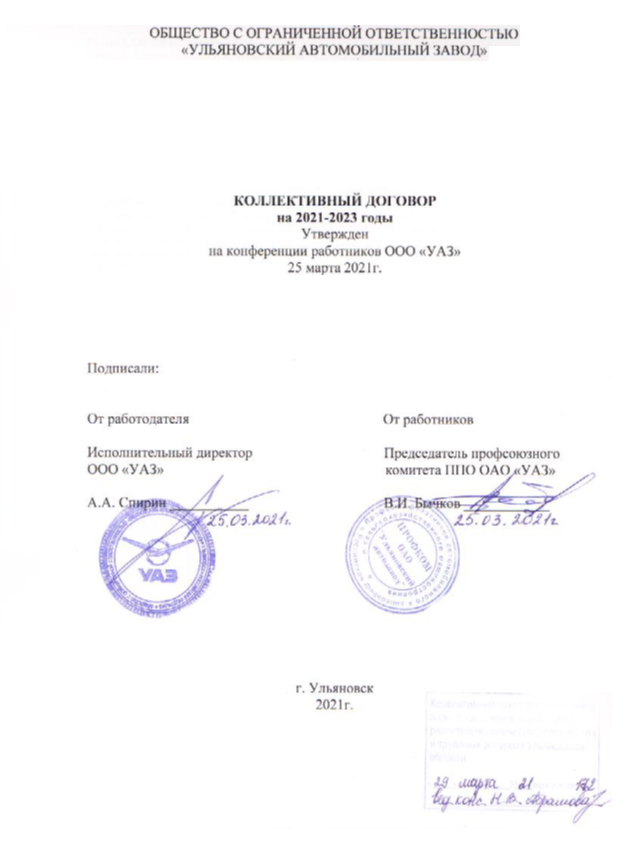 ОГЛАВЛЕНИЕРаздел I. Общие положения	3Раздел 2. Политика социального партнерства	3Раздел 3. Рабочее время	4Раздел 4. Время отдыха	6Раздел 5. Оплата и нормирование труда	7Раздел 6. Охрана труда	11Раздел 7. Работа с персоналом	14Раздел 8. Социальное и бытовое обслуживание	16Раздел 9. Права и гарантии профсоюзной организации	19Раздел 10. Рассмотрение индивидуальных трудовых споров в ООО «УАЗ»	20Раздел 11. Контроль над выполнением коллективного договора.  Ответственность сторон	21Раздел 12. Заключительные положения.  Действие коллективного договора	21Приложение № 1 Список профессий и должностей с вредными условиями труда, работа в которых лает право на дополнительный отпуск и сокращенный рабочий день	22Приложение № 2 Перечень положений действующих на предприятии по социальным гарантиям, по оплате труда, выплатам премий за производственные показатели и другим стимулирующим выплатам всем категориям работающих на ООО «УАЗ»	39Приложение № 3 Соглашение по улучшению условий и охраны труда (затраты по подразделениям ООО «УАЗ» для закупки оборудования в 2021 году)	41Приложение № 4 Список  профессий рабочих на выдачу зубной пасты, зубных щеток и витаминов	42Приложение № 5 Список профессий рабочих и специалистов на выдачу салфеток на технологию	42Приложение № 6 Список подразделений на выдачу спрея для ног для рабочих профессий	43Приложение № 7 Виды морального и материального поощрения единовременного характера всех категорий работающих, ветеранов ООО «УАЗ»	43Раздел I. Общие положения	1.1 Настоящий коллективный договор заключен между работниками в лице профсоюзного комитета первичной профсоюзной организации открытого акционерного общества «Ульяновский автомобильный завод» (ОАО «УАЗ») и работодателем – ООО «УАЗ» в лице исполнительного директора и подписан с одной стороны – председателем профсоюзного комитета ППО ОАО «УАЗ», с другой стороны – исполнительным директором ООО «УАЗ».	1.2 Единственным полномочным представителем работников ООО «УАЗ» является первичная профсоюзная организация ОАО «УАЗ» в лице ее профсоюзного комитета, ведущая переговоры от их имени.	1.3 Представителями работодателя являются генеральный директор ООО «УАЗ», исполнительный директор, действующие в соответствии с Уставом, полномочные лица, действующие от имени ООО «УАЗ» по доверенности, руководители структурных подразделений (дирекций, департаментов, управлений, цехов и отделов) в пределах их подразделений и их полномочий. 	1.4 Настоящий коллективный договор заключен в целях обеспечения социальных и трудовых гарантий работников, создания благоприятных условий деятельности работодателя, направлен на выполнение требований трудового законодательства и требований, предусмотренных настоящим договором.	Предметом договора являются установленные законодательством, но конкретизированные положения об условиях труда и его оплате, о социально-бытовом обслуживании работников, о гарантиях, компенсациях и льготах, предоставляемых работникам работодателем в соответствии с ТК РФ, иными нормативными правовыми актами, соглашениями.	1.5 Работники (их представители) и работодатель (его представители) строят свои взаимоотношения на принципах социального партнерства. Признавая данные принципы, договаривающиеся стороны обязуются выполнять коллективный договор и соглашения; принимать меры, предотвращающие любые конфликтные ситуации, мешающие выполнению коллективного договора.	1.6 Действие настоящего коллективного договора распространяется на всех работников ООО «УАЗ» (кроме его филиалов), на освобожденных профсоюзных работников, избранных в профсоюзные органы, штатных работников профкома ППО ОАО «УАЗ». Раздел 2. Политика социального партнерства	Основные обязанности работника и работодателя2.1 Работник обязан:	- добросовестно исполнять свои трудовые обязанности, возложенные на него трудовым договором;	- соблюдать правила внутреннего трудового распорядка ООО «УАЗ», трудовую дисциплину, правила и инструкции по охране труда;	- способствовать повышению эффективности производства, улучшению качества продукции, росту производительности труда;	- бережно относиться к имуществу работодателя и других работников, сохранять коммерческую тайну;	- создавать и сохранять благоприятную трудовую атмосферу в коллективе, уважать права друг друга;-не совершать действий, влекущих за собой причинение ущерба ООО «УАЗ»;-нести материальную ответственность за прямой действительный ущерб, причиненный им ООО «УАЗ» в соответствии с нормами ТК РФ, при этом неполученные доходы (упущенная выгода) взысканию с работника не подлежат;-незамедлительно сообщить работодателю либо непосредственному руководителю о возникновении ситуации, представляющей угрозу жизни и здоровью людей, сохранности имущества работодателя (в том числе имущества третьих лиц, находящегося у работодателя, если работодатель несет ответственность за сохранность этого имущества).Работодатель вправе с учетом конкретных обстоятельств отказаться от взыскания с виновного работника причиненного ущерба. Материальная ответственность исключается в случае возникновения ущерба в результате непреодолимой силы, нормального хозяйственного риска, неисполнения работодателем обязанности по обеспечению надлежащих условий для хранения имущества, вверенного работнику.  2.2 Работодатель обязуется: -соблюдать законодательство о труде и иные нормативные правовые акты РФ, содержащие нормы трудового права, локальные нормативные акты ООО «УАЗ», соглашения, условия настоящего договора и трудовых договоров. -обеспечивать реализацию и соблюдение прав и интересов работников в сфере производства, социальных гарантий и льгот, установленных законодательством и настоящим коллективным договором.-поддерживать и развивать безопасные условия труда, установленные законодательством и локальными нормативными актами работодателя. -обеспечивать бытовые нужды работников, связанные с исполнением ими трудовых обязанностей, установленные законодательством и локальными нормативными актами работодателя. -осуществлять обязательное социальное страхование работников в порядке, установленном федеральными законами.-принимать локальные нормативные акты, содержащие нормы трудового права, с учетом мотивированного мнения профсоюзного комитета в случаях, предусмотренных законодательством.-вести коллективные переговоры, заключать коллективный договор в порядке, установленном ТК РФ и иными федеральными законами.-предоставлять профсоюзному комитету ППО ОАО «УАЗ» информацию об изменениях организационной структуры, о технико-экономических показателях, а также иные сведения, необходимые для ведения коллективных переговоров в соответствии с действующим законодательством РФ, предоставлять по требованию профсоюзного комитета отчет о выполнении обязательств по коллективному договору, а также существующих у работодателя социальных программ (занятость, подготовка, переподготовка и профессиональное обучение кадров, оздоровление и т.п.).-не препятствовать объединению в профсоюзы в рамках профсоюзной организации ППО ОАО "УАЗ" для защиты своих трудовых прав, свобод, законных интересов.-знакомить с коллективным договором принимаемых на работу лиц под роспись до заключения трудового договора.Раздел 3. Рабочее время	3.1 Режим рабочего времени в ООО «УАЗ», действующий в рамках требований законодательства, определяется правилами внутреннего трудового распорядка и графиками сменности, утвержденными работодателем с учетом мотивированного мнения профсоюзного комитета.	3.2 В ООО “УАЗ” устанавливается 5-дневная рабочая неделя с двумя выходными днями.     Для отдельных категорий работников устанавливается рабочая неделя с предоставлением выходных дней по скользящему графику.	3.3 Нормальная продолжительность рабочего времени работников составляет 40 часов в неделю.	Уменьшение нормальной еженедельной продолжительности рабочего времени за счет нерабочих праздничных дней, сокращенной продолжительности рабочего времени для отдельных категорий работников в соответствии с нормами ТК РФ и настоящим Коллективным договором, не является основанием для признания рабочего времени, неотработанного до его нормальной продолжительности временем простоя.	3.4 Для работников, занятых на работах с вредными и (или) опасными условиями труда, условия труда, на рабочих местах которых по результатам специальной оценки условий труда отнесены к вредным условиям труда 3 или 4 степени или опасным условиям труда, устанавливается сокращенная продолжительность рабочего времени не более 36 часов в неделю (приложение №1). С письменного согласия работника, занятого на работах с вредными (подклассы 3.3 и (или) 3.4) или опасными условиями труда (класс 4), продолжительность рабочего времени может быть увеличена, но не более 40 часов в неделю с выплатой денежной компенсации за каждый час сверх 36 часов в соответствии с действующим Положением.Действует для работников термического цеха департамента механообрабатывающего производства, прессового и сварочного производств с учетным периодом – месяц.	3.5 В ООО «УАЗ» установлена сменная работа – работа в две смены.	Для отдельных категорий работников может устанавливаться работа в одну или в три смены.	График сменности подразделения утверждается его руководителем с учетом мнения профсоюзного комитета подразделения.	Распределение работников по графикам сменности и работы производит руководитель подразделения.	Графики сменности доводятся до сведения работников не позднее, чем за 1 месяц до введения их в действие.Работа в течение двух смен подряд запрещается.3.6 Продолжительность ежедневной смены в ООО «УАЗ» - 8 часов.Для работников, занятых на работах с вредными и (или) опасными условиями труда, где установлена сокращенная продолжительность рабочего времени, максимально допустимая продолжительность ежедневной работы (смены) не может превышать при 36-ти часовой рабочей неделе - 8 часов.При наличии письменного согласия работника может быть предусмотрено увеличение максимально допустимой продолжительности ежедневной работы (смены) для работников, занятых на работах с вредными (подклассы 3.3 и (или) 3.4) и (или) опасными условиями труда (класс 4), где установлена сокращенная продолжительность рабочего времени (смены):при 36-часовой рабочей неделе-до 12 часов,при 30-часовой рабочей неделе и менее – до 8 часов при условии соблюдения предельной еженедельной продолжительности рабочего времени, установленной ТК РФ.Действует для работников термического цеха департамента механообрабатывающего производства, прессового и сварочного производств.3.7 В случаях изменения организационных или технологических условий труда, если это может повлечь за собой массовое увольнение работников, работодатель в целях сохранения рабочих мест имеет право вводить режим неполного рабочего времени на срок до 6 месяцев. При этом работник должен быть уведомлен работодателем в письменной форме не позднее, чем за 2 месяца до введения режима неполного рабочего времени.Введение и отмена режима неполного рабочего времени производятся работодателем с учетом мнения профкома ППО ОАО «УАЗ».3.8 Работникам с ненормированным рабочим днем предоставляется ежегодный дополнительный отпуск продолжительностью 3 и 6 календарных дней. Перечень должностей устанавливается правилами внутреннего трудового распорядка.	3.9 Для работников, работающих по скользящему графику, согласно правилам внутреннего трудового распорядка, работодатель ведет суммированный учет рабочего времени. Учетный период – квартал. Раздел 4. Время отдыха4.1. Перерывы в течение смены	4.1.1 Продолжительность перерыва для питания и отдыха устанавливается Правилами внутреннего трудового распорядка.	4.1.2 Специальные перерывы для обогревания и отдыха работникам, работающим в холодное время года на открытом воздухе или в закрытых необогреваемых помещениях, включаются в рабочее время.	Порядок предоставления и продолжительность специальных перерывов для обогревания и отдыха устанавливаются в соответствии с СТП 308-2005 «Организация внутрисменного режима труда и отдыха».	4.1.3 Регламентированные технологические перерывы - в рабочее время включаются.	Порядок предоставления и продолжительность регламентированных технологических перерывов устанавливаются в соответствии с СТП 308-2005 «Организация внутрисменного режима труда и отдыха».	 4.2. Выходные дни (еженедельный непрерывный отдых)Продолжительность еженедельного непрерывного отдыха не может быть менее 42 часов.4.2.1 При 5-ти дневной рабочей неделе работникам предоставляются 2 выходных дня: суббота и воскресенье. 4.2.2 Для отдельных категорий работников выходные дни предоставляются по скользящему графику.4.3. Отпуска4.3.1 Работникам предоставляется ежегодный основной оплачиваемый отпуск с сохранением места работы (должности) и среднего заработка продолжительностью 28 календарных дней, работающим инвалидам 30 календарных дней.4.3.2 Ежегодный оплачиваемый дополнительный отпуск предоставляется:  - работникам по спискам должностей руководителей, специалистов и служащих с ненормированным рабочим днем в соответствии с правилами внутреннего трудового распорядка;- работникам, условия труда на рабочих местах, которых по результатам специальной оценки условий труда отнесены к вредным условиям труда 2, 3 или 4 степени либо опасным условиям труда (Приложение №1);- работникам, подвергшимся воздействию радиации вследствие катастрофы на ЧАЭС – 14 календарных дней;- женщинам, одиноким мужчинам, опекунам, имеющим 2-х и более детей в возрасте до 12 лет и членам добровольных пожарных дружин – 3 календарных дня; - работникам ООО «УАЗ», являющимся спасателями нештатного аварийно-спасательного формирования – 3 календарных дня.  (порядок предоставления отпусков установлен положением (приложение №2)).4.3.3 Очередность предоставления оплачиваемых отпусков определяется ежегодно в соответствии с графиком отпусков подразделения, утверждаемым его руководителем с учетом мнения профсоюзного комитета подразделения не позднее, чем за 2 недели до наступления календарного года.График отпусков обязателен как для работодателя, так и для работника.Запрещается непредоставление ежегодного оплачиваемого отпуска в течение 2 лет подряд, а также непредоставление ежегодного оплачиваемого отпуска работникам в возрасте до 18 лет и работникам, занятым на работах с вредными и (или) опасными условиями труда.Работникам, имеющим троих и более детей в возрасте до 18 лет, кроме лиц, лишенных родительских прав, предоставляется право на получение ежегодного оплачиваемого отпуска в летнее или другое удобное для работника время.4.3.4 Работникам, обучающимся в образовательных учреждениях, предоставляется дополнительный отпуск в соответствии с ТК РФ.Раздел 5. Оплата и нормирование труда	5.1. Основные гарантии работодателя по оплате труда5.1.1 Месячная заработная плата работника, полностью отработавшего за этот период норму рабочего времени и выполнившего нормы труда (трудовые обязанности), не может быть ниже величины прожиточного минимума трудоспособного населения по Ульяновской области за 2 квартал предыдущего года.Месячная заработная плата (оплата труда работника) – вознаграждение за труд в зависимости от квалификации работника, сложности, количества, качества и условий выполняемой работы, а также компенсационные выплаты (доплаты и надбавки компенсационного характера, в том числе за работу в условиях, отклоняющихся от нормальных, работу в особых климатических условиях и иные выплаты компенсационного характера) и стимулирующие выплаты (доплаты и надбавки стимулирующего характера, премии и иные поощрительные выплаты).5.1.2 При разработке параметров годового финансового плана работодатель (с учетом финансовых возможностей) предусматривает рост заработной платы, руководствуясь прогнозируемым Правительством Российской Федерации уровнем инфляции, но не ниже уровня инфляции по Ульяновской области, путем увеличения часовых тарифных ставок и должностных окладов работников. При этом, повышение часовых тарифных ставок и окладов отражается в локальном нормативном акте, принимаемым работодателем ежегодно по согласованию с профсоюзным комитетом ППО ОАО «УАЗ».5.1.3 Оплата нерабочих праздничных дней работникам, за исключением работников, получающих оклад (должностной оклад) за дни, в которые они не привлекались к работе, производится в размере дневной тарифной ставки работника, независимо от режима работы. Наличие в календарном месяце нерабочих праздничных дней не является основанием для снижения заработной платы работникам, получающим оклад (должностной оклад).5.1.4 Выплата заработной платы работникам производится в денежной форме два раза в месяц: 24 (25 число при 31 календарном дне в месяце)* за первую половину месяца (аванс);9 числа - за вторую половину месяца. При совпадении дня выплаты с выходным или нерабочим праздничным днем выплата заработной платы работникам производится накануне этого дня.* За первую половину месяца (размер аванса рассчитывается из величины тарифной ставки, оклада и времени, пропорционально отработанному в первой половине месяца).	5.2. Оплата труда работников:	5.2.1 В ООО «УАЗ» установлена повременно-премиальная, сдельно-премиальная системы оплаты труда, система должностных окладов.            5.2.2 Оплата труда рабочих, руководителей, специалистов, служащих ООО «УАЗ» производится по утвержденным часовым тарифным ставкам, должностным окладам в соответствии со штатным расписанием и сдельными расценками.5.2.3 Стимулирующие выплаты – в соответствии с утвержденными Положениями (Приложение № 2). 	5.3 Оплата труда работников, занятых на работах с вредными и (или) опасными условиями труда, производится в повышенном размере. Доплата указанным категориям работников устанавливается по результатам специальной оценки условий труда в соответствии с утвержденными Положениями. 	5.4 Работникам, занятым на работах на открытом воздухе или в закрытых необогреваемых помещениях, в холодное время года, устанавливается доплата в соответствии с утвержденным Положением (Приложение № 2). 5.5 Труд работников при сменном режиме, когда работа в течение суток организована в две и более смену, включая непрерывные производства, скользящие, суточные графики работ, оплачиваются в повышенном размере:- за работу в вечернее время (с 15-30 ч. до 22 ч.) – 20 % тарифной ставки за каждый час работы;	- за работу в ночное время (с 22 ч. до 6 утра) – 40 % тарифной ставки за каждый час работы.	5.6 Время, неотработанное работником до его нормальной продолжительности   в ночную смену в связи с ее сокращением, оплачивается в размере часовой тарифной ставки работника в соответствии с Положением (приложение № 2).             5.7 Оплата труда за работу в выходные и нерабочие праздничные дни производится в двойном размере:            - сдельщикам – по двойным сдельным расценкам;            - работникам, труд которых оплачивается по часовым тарифным ставкам, – в размере двойной часовой тарифной ставки;            - работникам, получающим оклад, - в размере не менее одинарной дневной или часовой тарифной ставки (части оклада за день или час работы) сверх оклада, если работа в выходной или нерабочий праздничный день производилась в пределах месячной нормы рабочего времени, и в размере двойной дневной или часовой тарифной ставки (части оклада за день или час работы) сверх оклада, если работа производилась сверх месячной нормы рабочего времени.Работодатель по желанию работника (оформляется письменное заявление) может предоставить ему другой день отдыха. В этом случае работа в нерабочий праздничный или выходной день оплачивается в одинарном размере, а день отдыха оплате не подлежит.	5.8 Работа в сверхурочное время оплачивается:             - сдельщикам – за первые 2 часа работы по полуторным сдельным расценкам, за последующие часы – в двойном размере;             - работникам, труд которых оплачивается по часовым тарифным ставкам, – за первые 2 часа в размере полуторной часовой тарифной ставки, за последующие часы – в двойном размере.            Работникам, работающим по скользящему графику, при суммированном учете рабочего времени сверхурочные работы оплачиваются по окончании учетного периода (квартала):- первые два часа из общего количества сверхурочных работ – в полуторном размере;- последующие часы – в двойном размере.	По желанию работника (оформляется письменное заявление) сверхурочная работа вместо повышенной оплаты может компенсироваться предоставлением дополнительного времени отдыха, но не менее времени, отработанного сверхурочно.5.9 При совмещении профессий (должностей), расширении зон обслуживания, увеличении объема работы или исполнении обязанностей временно отсутствующего работника без освобождения от работы, определенной трудовым договором, работнику производится доплата в размере, установленном по соглашению сторон.	5.10 Время простоя оплачивается:	- по вине работодателя – в размере двух третей средней заработной платы работника;	- по причинам, не зависящим от работодателя и работника – в размере двух третей тарифной ставки;	- время простоя по вине работника не оплачивается.5.11 В исключительных случаях (катастрофы природного или техногенного характера, производственной аварии, несчастного случая на производстве, пожара, наводнения, голода, землетрясения, эпидемии или эпизоотии и в любых исключительных случаях, ставящих под угрозу жизнь или нормальные жизненные условия всего населения или его части, а также в случаях простоя (временной приостановки работы по причинам экономического, технологического, технического или организационного характера), необходимости  предотвращения уничтожения или порчи имущества либо замещения временно отсутствующего работника, если простой или необходимость предотвращения уничтожения или порчи имущества либо замещения временно отсутствующего работника вызваны вышеперечисленными чрезвычайными обстоятельствами,  работник  может быть переведен без его согласия на срок до одного месяца на не обусловленную трудовым договором работу у того же работодателя для предотвращения указанных случаев или устранения их последствий. При этом перевод работника, на работу, требующую более низкой квалификации, допускается только с письменного согласия работника. Оплата труда работника при переводах, осуществляемых в указанных случаях, производится по выполняемой работе, но не ниже среднего заработка по прежней работе.  5.12 Работника, нуждающегося в переводе на другую работу в соответствии с медицинским заключением, выданным в установленном порядке, с его письменного согласия работодатель обязан перевести на другую имеющуюся у работодателя работу, не противопоказанную работнику по состоянию здоровья. В этом случае за работником сохраняется его прежний средний заработок в течение одного месяца со дня перевода, а при переводе в связи с трудовым увечьем, профессиональным заболеванием или иным повреждением здоровья, связанным с работой, до установления стойкой утраты профессиональной трудоспособности либо до выздоровления работника. Если в соответствии с медицинским заключением работник нуждается во временном переводе на другую работу на срок более четырех месяцев или в постоянном переводе, то при его отказе от перевода либо отсутствии у работодателя соответствующей работы трудовой договор прекращается в соответствии с пунктом 8 части первой статьи 77 ТК РФ с выплатой выходного пособия в размере двухнедельного среднего заработка.              Беременным женщинам в соответствии с медицинским заключением и по их заявлению снижаются нормы выработки, нормы облуживания либо эти женщины переводятся на другую работу, исключающую воздействие неблагоприятных производственных факторов с сохранением среднего заработка по прежней работе.             При прохождении обязательного диспансерного обследования в медицинских учреждениях за беременными женщинами сохраняется средний заработок по месту работы.	Женщины, имеющие детей в возрасте до полутора лет, в случае невозможности выполнения прежней работы переводятся по их заявлению на другую работу с оплатой труда по выполняемой работе, но не ниже среднего заработка по прежней работе, до достижения ребенком возраста полутора лет.	5.13 При направлении работодателем работника для повышения квалификации, переподготовки по новой профессии с отрывом от работы за ним сохраняется место работы (должности) и средняя заработная плата по основному месту работы.	5.14 На время проведения медицинского обследования за работниками, обязанными в соответствии с ТК РФ проходить такое обследование, сохраняется средний заработок по месту работы.	5.15 В день сдачи крови и ее компонентов, а также в день, связанного с этим медицинского обследования, работник освобождается от работы с сохранением за ним среднего заработка за дни сдачи и предоставленные в связи с этим дни отдыха.5.16 Работнику при направлении в служебную командировку возмещаются расходы по найму жилого помещения, проезду к месту служебной командировки и обратно к месту постоянной работы, выплачиваются суточные в размерах, определяемых локальным нормативным актом, по согласованию с профсоюзным комитетом ППО ОАО «УАЗ».	5.17 При выплате заработной платы работодатель обязан в письменной форме извещать каждого работника о составных частях заработной платы, причитающейся за соответствующий период, размерах и основаниях произведенных удержаний, а также об общей денежной сумме, подлежащей выплате, до выплаты заработной платы.	Заработная плата выплачивается работнику путем перечисления денежных средств на банковский счет работника, указанный им в заявлении.5.18. Пособия по временной нетрудоспособности.	5.18.1 Размер пособий по временной нетрудоспособности застрахованному лицу при страховом стаже:	-8 и более лет, - 100 процентов среднего заработка;-работникам, получившим или перенесшим лучевую болезнь, другие заболевания и инвалидам вследствие чернобыльской катастрофы – 100 процентов среднего заработка;             -от 5 до 8 лет, - 80 процентов среднего заработка;            -до 5 лет - 60 процентов среднего заработка.5.18.2 Пособия по временной нетрудоспособности в связи с несчастным случаем на производстве или профессиональным заболеванием выплачивается за весь период временной нетрудоспособности застрахованного работника до его выздоровления или установления стойкой утраты профессиональной трудоспособности в размере 100 процентов его среднего заработка.5.19. Нормирование труда	Установленные нормы труда могут быть пересмотрены по мере совершенствования или внедрения новой техники, технологии и проведении организационных, либо иных мероприятий.             Локальные нормативные акты, предусматривающие введение, замену и пересмотр норм труда, принимаются работодателем с учетом мнения профкома ППО ОАО «УАЗ».	Работодатель обязуется обеспечивать нормальные условия работы для выполнения установленных норм труда.Раздел 6. Охрана труда	6.1 Охрана труда – система сохранения жизни и здоровья работников в процессе трудовой деятельности, включающая в себя правовые, социально-экономические, организационно-технические, санитарно-гигиенические, лечебно-профилактические, реабилитационные и иные мероприятия.	6.2. Структура управления охраной труда	Структура управления охраной труда. Система управления охраной труда построена на основе ТК РФ, иных законов и нормативных правовых актов, локальных актов ООО "УАЗ 	6.2.1 Четырехступенчатый контроль, обеспечиваемый работодателем: 1 ступень – начальник участка, мастер; 2 ступень – руководитель производства, начальник цеха, руководитель комплекса; 3 ступень – руководитель управления, департамента; 4 ступень – комиссия по ОТ и департамент по охране труда промышленной и пожарной безопасности.	6.2.2 Общественный контроль:- уполномоченные лица по охране труда;- профкомы структурных подразделений;- профком ППО ОАО «УАЗ».            6.2.3 Комиссия по охране труда	В ООО «УАЗ» действует комиссия по охране труда, созданная на паритетной основе из представителей работодателя и профкома ППО ОАО «УАЗ».	Комиссия по охране труда организует совместные действия работодателя и работников по обеспечению требований охраны труда, предупреждению производственного травматизма и профессиональных заболеваний, а также организует проведение проверок условий и охраны труда на рабочих местах и информирование работников о результатах указанных проверок, сбор предложений к разделу коллективного договора (соглашению) об охране труда.            Программа по предупреждению и профилактике производственного травматизма на ООО «УАЗ» утверждается ежегодно распоряжением ООО «УАЗ» по согласованию с профсоюзным комитетом ППО ОАО «УАЗ». 	6.2.4 Уполномоченные лица по охране труда избираются на профсоюзных собраниях (конференциях) бригад, участков, цехов, хозяйств, управлений, центров.	Профком ППО ОАО «УАЗ» руководит деятельностью уполномоченных лиц по охране труда, руководствуясь действующим законодательством РФ, коллективным договором.	Работодатель:	- обеспечивает уполномоченных лиц по охране труда нормативными правовыми актами, инструкциями по охране труда, справочными материалами по охране труда и экологической безопасности;	- организует обучение уполномоченных лиц по охране труда с сохранением среднего заработка на период обучения;            - премирует уполномоченных лиц по охране труда за осуществление контроля выполнения мероприятий по охране труда, по итогам работы за год в размере 1000 руб., но не более 15 человек по представлению профкома ППО ОАО «УАЗ» по согласованию с Департаментом охраны труда, промышленной и пожарной безопасности.6.3. Работник обязан:-соблюдать требования охраны труда, установленные законами и иными нормативными правовыми актами, а также правилами и инструкциями по охране труда;- правильно применять средства индивидуальной и коллективной защиты;-проходить обучение безопасным методам и приемам выполнения работ по охране труда, оказанию первой помощи при несчастных случаях на производстве, инструктаж по охране труда, стажировку на рабочем месте, проверку знаний требований охраны труда;	- немедленно извещать своего непосредственного или вышестоящего руководителя о любой ситуации, угрожающей жизни и здоровью людей, о каждом несчастном случае, происшедшем на производстве, или об ухудшении состояния своего здоровья, в том числе о проявлении признаков острого профессионального заболевания (отравления);	-проходить обязательные предварительные (при поступлении на работу) и периодические (в течение трудовой деятельности) медицинские осмотры (обследования);	-в случае возникновения на рабочем месте ситуации, угрожающей жизни и здоровью работника, а также при необеспечении необходимыми средствами индивидуальной и коллективной защиты, работник имеет право отказаться от выполнения работы до устранения выявленных нарушений. При этом, отказ работника от выполнения работы возможен после предварительного письменного уведомления непосредственного руководителя работ о принятом решении и комиссии по охране труда профсоюзного комитета ППО ОАО «УАЗ». За время приостановки работы по указанной причине за работником сохраняется место работы и ему выплачивается заработная плата в размере двух третей средней заработной работы 6.4. Работодатель обязан:	-обеспечить безопасные условия и охрану труда для работников в соответствии с ТК РФ, другими федеральными законами;	-финансировать мероприятия по улучшению условий и охраны труда в размере не менее установленного трудовым законодательством РФ;	 -выполнить комплекс мероприятий по улучшению условий и охраны труда, предусмотренных приложением № 3;	-проводить анализ производственного травматизма, разрабатывать мероприятия по предупреждению несчастных случаев, аварий, профессиональных заболеваний;	 - обеспечить санитарно-курортное лечение работников, занятых на работах с вредными и опасными производственными факторами;            - обеспечить безопасность работников при эксплуатации зданий, сооружений, оборудования, осуществления технологических процессов, а также применяемых в производстве инструментов, сырья и материалов;- обеспечить применение сертифицированных средств индивидуальной и коллективной защиты работников;	- обеспечить соответствующие требованиям охраны труда условия труда на каждом рабочем месте;	- обеспечить режим труда и отдыха работников в соответствии с трудовым законодательством, иными нормативными правовыми актами, содержащими нормы трудового права, настоящим коллективным договором, трудовым договором;	-проводить обучение безопасным методам и приемам выполнения работы, и оказанию первой помощи пострадавшим на производстве, проведение инструктажа по охране труда, стажировки на рабочем месте и проверки знания требований охраны труда;	-обеспечить недопущение к работе лиц, не прошедших в установленном порядке обучение и инструктаж по охране труда, стажировку и проверку знаний требований охраны труда; -обеспечить контроль над состоянием условий труда на рабочих местах, за правильностью применения работниками средств индивидуальной и коллективной защиты;-обеспечить проведение специальной оценки условий труда; -создавать условия по сохранению жизни и здоровья работникам, участвующим в ликвидации аварийных ситуаций;	 -в случае необходимости привлекать экспертов для объективного обследования состояния охраны труда, промышленной безопасности, техники безопасности, производственной санитарии;	 -обеспечить лабораторный контроль над соблюдением санитарно-гигиенических норм на рабочих местах и в производственных помещениях, принимать меры для устранения причин, вызывающих повышенный уровень вредных или опасных производственных факторов;	-в случаях, предусмотренных трудовым законодательством и иными нормативными правовыми актами, содержащими нормы трудового права, коллективным договором, проводить за счет собственных средств обязательные предварительные (при поступлении на работу) и периодические (в течение трудовой деятельности) медицинские осмотры (обследования) работников, обязательные психиатрические  освидетельствования работников, внеочередные медицинские осмотры работников обязательные психиатрические освидетельствования работников, по их просьбам  в соответствии с медицинскими рекомендациями, с сохранением за ними места работы (должности) и среднего заработка за время прохождения  указанных медицинских осмотров (обследований), обязательных психиатрических освидетельствований; предварительные медицинские осмотры при направлении на обучение для получения допуска к работе согласно правилам Ростехнадзора;	 -обеспечить информирование работников об условиях и охране труда на рабочих местах, о существующем риске повреждения здоровья, полагающихся им компенсациях и средствах индивидуальной защиты;-обеспечить расследование и учет несчастных случаев на производстве и профессиональных заболеваний в порядке, установленном действующим законодательством;  -при несчастных случаях организовать первую помощь пострадавшему и при необходимости доставку его в медицинскую организацию;-санитарно-бытовое и лечебно- профилактическое обслуживание работников в соответствии с требованиями охраны труда, а также доставку работников, заболевших на рабочем месте в медицинскую организацию в случае необходимости оказания им неотложной медицинской помощи;-обеспечить обязательное социальное страхование работников от несчастных случаев на производстве и профессиональных заболеваний;- не привлекать к дисциплинарной ответственности работников, отказавшихся от выполнения работ в связи с необеспечением безопасных условий труда, представляющих угрозу жизни и здоровью;	-обеспечить надлежащее состояние пешеходных маршрутов, переходных мостов, тоннелей и дорог ООО «УАЗ», их освещенность;	-предоставлять органам государственного управления охраной труда, органам государственного надзора и контроля, органам профсоюзного контроля над соблюдением законодательства о труде и охране труда информацию и документы, необходимые для осуществления ими своих полномочий.	6.5 Работодатель обеспечивает приобретение и своевременную выдачу за счет собственных средств сертифицированной одежды, специальной обуви и других средств индивидуальной защиты, смывающих и обеззараживающих средств в соответствии с разработанными, согласованными с ППО ОАО УАЗ и утвержденными работодателем нормами бесплатной выдачи СИЗ, а также:а) молока 0,5л. или других равноценных пищевых продуктов за рабочую смену;б) туалетного мыла;ж) защитных средств гидрофильного и гидрофобного действия	6.6 Профсоюзный комитет имеет право:-представлять интересы пострадавших работников при расследовании несчастных случаев на производстве и профзаболеваний, по вопросам условий и охраны труда, безопасности на производствах;-готовить предложения, направленные на улучшение работы по охране труда, здоровья, и условиям работы в подразделениях завода;-контролировать расходование средств на охрану труда, социальную защиту и оздоровление работников и членов их семей;-осуществлять контроль и участвовать в работе комиссий, проводящих комплексные обследования в структурных подразделениях по вопросам охраны труда;-ежегодно проводить смотры–конкурсы среди уполномоченных по охране труда профсоюза и подводить их итоги; -при выявлении нарушений, угрожающих жизни и здоровью работников, потребовать от работодателя их немедленного устранения, приостановления работ и одновременно обратиться в департамент охраны труда, промышленной и пожарной безопасности ООО «УАЗ» для принятия неотложных мер. Наличие опасности фиксируется актом произвольной формы за подписями свидетелей, представителей работодателя и председателя комиссии по охране труда профкома ППО ОАО «УАЗ»;-требовать от работодателя проведения сторонними специализированными организациями или соответствующими специалистами независимой экспертизы качества спецодежды, спецобуви и средств индивидуальной защиты, если они не соответствуют надлежащему качеству; экспертизы условий труда с целью выявления их влияния на работоспособность (здоровье) работника. Заключение независимой экспертизы является основанием для принятия соответствующих мер и устранения выявленных нарушений. Если результаты экспертизы не подтверждают мнение профкома о ненадлежащем качестве спецодежды, спецобуви и средств индивидуальной защиты, или отрицательном влиянии условий труда на работоспособность (здоровье) работника, затраты, понесенные работодателем по экспертизе, возмещаются за счет средств профсоюзной организации	6.7. Санитарно-бытовое и лечебно-профилактическое обслуживание работников.Работодатель обязан обеспечить:	-установку и круглогодичную эксплуатацию сатураторных установок, питьевых фонтанчиков, электрокипятильников;	-функционирование цеховых профилакториев в целях предупреждения профессиональных заболеваний;	-надлежащее содержание санитарно – бытовых помещений (уборку и сохранность имущества работников), комнат гигиены женщин, цеховых профилакториев, медицинских пунктов и санитарных постов;	-ремонт бытовых помещений согласно плану, утвержденному главным инженером ООО «УАЗ».	-комплектование санитарных постов аптечками;	-надлежащее состояние помещений для приема пищи.             6.8. Дополнительные гарантии охраны труда отдельным категориям работников	В случаях, предусмотренных законами и иными нормативными правовыми актами, работодатель обязан соблюдать установленные для отдельных категорий работников ограничения на привлечение их к выполнению работ с вредными и (или) опасными условиями труда, к работе в ночное время, а также к сверхурочным работам.Раздел 7. Работа с персоналом	7.1. Гарантии и компенсации работникам, при расторжении трудового договора по инициативе работодателя.               Работодатель обязан при принятии решения о сокращении численности или штата работников ООО «УАЗ» и возможном расторжении трудовых договоров с работниками в соответствии с п.2 ст.81 ТК РФ сообщить в письменной форме об этом профкому ППО ОАО «УАЗ» не позднее, чем за два месяца до начала проведения соответствующих мероприятий, а если решение о сокращении численности или штата работников ООО «УАЗ» может привести к массовому увольнению работников - за три месяца до начала проведения соответствующих мероприятий.	7.2 При наступлении обстоятельств, вынуждающих проводить сокращение численности или штата работников, работодатель:-ограничивает прием новых работников;             -обеспечивает трудоустройство подлежащих сокращению работников на вакантные рабочие места, при необходимости проводит их обучение;-сокращает количество сверхурочных работ и работ в выходные и нерабочиепраздничные дни.7.3 При сокращении численности или штата работников преимущественное право на оставление на работе при прочих равных условиях, установленных трудовым законодательством, предоставляется работникам:-имеющим правительственные награды, Почетный знак «Ветеран труда автомобильного и сельскохозяйственного машиностроения», Почетную грамоту «Ветеран труда министерства промышленности и торговли РФ», звания «Лауреат премии Трудовой славы ООО «УАЗ», «Ветеран труда УАЗ», Почетный знак «Ветеран автомобильного и сельскохозяйственного машиностроения», «Почетную грамоту Министерства промышленности и торговли РФ»;- имеющим детей-инвалидов или инвалидов детства до достижения ими возраста 18 лет;- семьи которых потеряли кормильца в связи с несчастным случаем на производстве в ООО «УАЗ»;- в семьях которых имеются инвалиды 1 или П группы (супруг, дети, родители) получившие трудовое увечье (профзаболевание), связанное с работой в ООО "УАЗ";-являющимся уполномоченными (доверенными) лицами по охране труда профессиональных союзов;-молодым специалистам со стажем работы в ООО « УАЗ» до одного года.7.4 При обращении работника, получившего уведомление о сокращении, работодатель предоставляет ему 4 часа в неделю для поиска нового места работы с оплатой в размере среднего заработка.7.5. Выходные пособияПри расторжении трудового договора в связи с ликвидацией ООО «УАЗ», либо сокращением численности или штата работников ООО «УАЗ» увольняемому работнику выплачивается выходное пособие в размере среднего месячного заработка, а также за ним сохраняется средний месячный заработок на период трудоустройства, но не свыше двух месяцев со дня увольнения (с зачетом выходного пособия).В исключительных случаях средний месячный заработок сохраняется за уволенным работником в течение третьего месяца со дня увольнения по решению органа службы занятости населения при условии, если в двухнедельный срок после увольнения работник обратился в этот орган и не был им трудоустроен.Выходное пособие в размере двухнедельного среднего заработка выплачивается работнику при расторжении трудового договора в связи с:-отказом работника от перевода на другую работу, необходимого ему в соответствии медицинским заключением, выданным в порядке, установленном федеральными законами и иными нормативными правовыми актами РФ, либо отсутствием у работодателя соответствующей работы;-призывом работника на военную службу или направлением его на заменяющую ее альтернативную гражданскую службу;- восстановлением на работе работника, ранее выполнявшего эту работу;-отказом работника от перевода на работу в другую местность вместе с работодателем;-признанием работника полностью неспособным к трудовой деятельности в соответствии с медицинским заключением, выданным в порядке, установленном федеральными законами и иными нормативными правовыми актами РФ;-отказом работника от продолжения работы в связи с изменением определенных сторонами условий трудового договора.7.6. Профессиональная подготовка, переподготовка и повышение квалификации работников.С целью повышения уровня профессионализма в соответствии с перспективами развития и потребностями в кадрах ООО «УАЗ» работодатель организует:-подготовку, переподготовку и повышение квалификации работников ООО «УАЗ»; -стажировку молодых специалистов, все виды практики студентов (учащихся) образовательных учреждений высшего, среднего и начального профессионального образования.Работодатель оплачивает с согласия работника, получившего трудовое увечье в ООО «УАЗ» по вине работодателя, обучение новой профессии, востребованной в ООО «УАЗ», при условии, если работник не может выполнять прежнюю работу. Срок оплаты обучения составляет до 6 месяцев. За время обучения данному работнику выплачивается среднемесячный заработок по прежнему месту работы независимо от получаемой пенсии по инвалидности от трудового увечья. Формы профессиональной подготовки, переподготовки и повышения квалификации работников, перечень необходимых профессий и специальностей определяются работодателем с учетом мнения профкома ППО ОАО «УАЗ» в порядке, установленном ст.372 ТК РФ для принятия локальных нормативных актов.7.7. Работа с молодежьюРаботодатель проводит:-работу с молодежью ООО «УАЗ» через департамент по связям с общественностью совместно с комиссией по работе с молодежью профсоюзного комитета ППО ОАО «УАЗ» согласно утвержденному плану;- работу по адаптации среди работников, принятых в ООО «УАЗ» после службы в Российской армии и после окончания образовательных учреждений высшего, среднего и начального профессионального образования.	Работодатель предоставляет внештатным специалистам по работе с молодежью и членам Совета молодежи предприятия, не освобожденным от основной работы, время для выполнения общественных обязанностей - не менее четырех часов рабочего времени в неделю с оплатой в размере среднего заработка за счет средств работодателя.	7.8. Дисциплина трудаРаботодатель (его представители) совместно с профсоюзными комитетами структурных подразделений проводит работу по укреплению трудовой дисциплины в ООО «УАЗ».Раздел 8. Социальное и бытовое обслуживание8.1. Социальное страхование, медицинское обслуживание и санаторно-курортное лечение8.1.1 Работодатель обязуется:- осуществлять обязательное социальное страхование работников в порядке, установленном федеральными законами;-осуществлять страхование работников от несчастных случаев на производстве и профессиональных заболеваний;- своевременно производить перечисление денежных средств в страховые фонды в размерах, определяемых законодательством; -оказывать материальную помощь работникам, пострадавшим при несчастных случаях на производстве (при условии вины работодателя) и при профзаболевании в размере равном сумме затрат работника, связанных с лечением, протезированием и другими видами медицинской и социальной помощи, если эти затраты не возмещаются фондом социального страхования;-проводить оздоровление работников, занятых на работах с вредными и (или) опасными условиями труда, которым по итогам прохождения обязательных периодических медицинских осмотров выданы соответствующие медицинские рекомендации. Оздоровление работников осуществлять в медицинских учреждениях санаторно-курортного типа, за счет средств фонда социального страхования РФ в соответствии с «Правилами финансового обеспечения предупредительных мер по сокращению производственного травматизма и профзаболеваний работников» по мере их поступления.8.1.2 Работодатель обеспечивает за счет собственных средств санаторно-курортное лечение работников в медицинских учреждениях санаторно-курортного типа с учетом финансовых возможностей.              8.2 Работодатель обеспечивает работников ООО «УАЗ» путевками по льготной цене для семейного отдыха на базах отдыха Ульяновской области, с которыми работодатель заключит договор.     Стоимость путевок дотируется работникам завода и членам их семей (муж, жена, дети с 16 лет) в размере 50% от полной стоимости путевки, детям до 15 лет включительно - в размере 90% от ее полной стоимости.Работодатель совместно с профкомом ППО ОАО «УАЗ» организует отдых для детей работников в детских оздоровительных лагерях в период летних каникул. Стоимость путевки оплачивается работником частично в размере 5% от ее стоимости. Выдача путевки работникам, имеющим 3-х и более детей, матерям-одиночкам, осуществляется бесплатно.8.3 Организацией оздоровления работников предприятия и летнего отдыха детей работников ООО «УАЗ» в детских оздоровительных лагерях занимается комиссия по социальному страхованию (КСС) ООО «УАЗ», созданная на паритетных началах.           Распределение путевок в детские оздоровительные лагеря производится на основании заявлений работников.           Распределение путевок в медицинские учреждения санаторно-курортного типа производится на основании заявлений работников. Для работников, занятых на работах с вредными и (или) опасными условиями труда, производится на основании заявлений и медицинского заключения с учетом результатов обязательного периодического медицинского осмотра.             Периодичность выделения путевок:           - для работников предприятия - не чаще одного раза в 3 года;           - для работников предприятия, занятых на работах с вредными и (или) опасными условиями труда - не чаще одного раза в 2 года.8.4.  Моральное и материальное поощрение работниковРаботодатель с учетом мнения профкома ППО ОАО «УАЗ» осуществляет моральное и материальное поощрение работников в соответствии с действующими Положениями (приложение №7)За своевременное и добросовестное исполнение своих должностных обязанностей, в связи с юбилейными датами – 55 лет (женщинам), 60 лет (мужчинам) и/или при назначении досрочной страховой пенсии по старости и продолжительную (10 лет и более) безупречную работу в ООО «УАЗ», работодатель в соответствии с Положением, осуществляет выплату единовременного поощрения в размере 10 000 рублей работникам, не имеющим дисциплинарных взысканий. 8.5. Гарантии работникам при организации похорон8.5.1 Работодатель выплачивает одному из близких родственников разовую материальную помощь в случае смерти:-работника ООО «УАЗ», бывшего работника ООО «УАЗ», ООО «УАЗ-Автотранс», ООО «УАЗ-Техинструмент», ООО «УАЗ-Металлургия», ООО «УАЗ-Литейное производство», уволившегося в связи с уходом на пенсию и не трудоустроившегося на другое место работы - в сумме 5000 рублей.Ограничения по выплате материальной помощи по причине трудоустройства на другое место работы не распространяются на бывших работников, отработавших не менее 10 лет на ООО «УАЗ», ООО «УАЗ-Автотранс», ООО «УАЗ-Техинструмент» и ООО «УАЗ-Металлургия», ООО «УАЗ-Литейное производство». - работника от травмы, связанной с работой в ООО “УАЗ”, - в сумме 12000 рублей на каждого члена семьи, находящегося на иждивении погибшего работника;	- близкого родственника работника ООО “УАЗ (отца, матери, мужа, жены, сына, дочери, брата, сестры, тестя, тещи, свекра, свекрови) – в сумме 3500 рублей.	             Порядок выплаты материальной помощи установлен положением.	8.5.2 Работодатель предоставляет работнику отпуск продолжительностью 3 рабочих дня с сохранением средней заработной платы на погребение близкого родственника (отца, матери, мужа, жены, сына, дочери, брата, сестры, тестя, тещи, свекра, свекрови).	Порядок предоставления отпуска установлен положением.	8.6. Социальные гарантии	8.6.1 Работодатель выплачивает материальную помощь:	- работнику (одному из родителей) в случае рождения ребенка (детей) – единовременно в сумме 3500 рублей на каждого ребенка;             - лицам – работникам ООО “УАЗ”, фактически осуществляющим уход за ребенком (детьми) и находящимся в отпуске по уходу за ребенком (детьми) до 3 лет – 500 рублей ежемесячно на каждого ребенка;	-бывшим работникам ООО “УАЗ”, уволенным по собственному желанию до достижения пенсионного возраста за два года и менее, – 1000 рублей ежемесячно в соответствии с положением (приложение № 2).	Работодатель предоставляет работникам отпуск с сохранением средней заработной платы продолжительностью:- 3 рабочих дня на бракосочетание (при вступлении в брак впервые);- 1 рабочий день отцу при рождении ребенка.Порядок предоставления отпуска установлен положением (приложение №2).             Работодатель осуществляет ежегодное добровольное медицинское страхование детей-инвалидов с детства до достижения ими совершеннолетия, чьи родители состоят в трудовых отношениях с ООО «УАЗ».             Работодатель выплачивает ежегодно одному из родителей, имеющим 3-х и более детей, по 1500 руб. на каждого ребенка до 14 лет включительно один раз в год в соответствии с Положением (приложение №2).            При увольнении из ООО «УАЗ» работника, получившего профессиональное заболевание или трудовое увечье, на основании п.1 ч.1 ст.77 ТК РФ (по соглашению сторон) работодатель выплачивает единовременную денежную компенсацию в размере среднего заработка за один месяц, исчисленного в соответствии со ст. 139 ТК РФ.            8.6.2 Работодатель производит оплату стоимости новогодних подарков и организации новогодних представлений для детей работников ООО “УАЗ”.8.6.3 Работодатель осуществляет помощь бывшим работникам ООО “УАЗ”, ушедшим на пенсию, и состоящим на учете в Совете ветеранов, обеспечивает их лечение и отдых в санатории-профилактории по программе “Забота”.8.7 Работодатель организует горячее питание работников в столовых, расположенных на территории ООО «УАЗ».Для работников, которые не посещают столовые, действуют комнаты для приема пищи.8.8. Обеспечение транспортом8.8.1 Работодатель обеспечивает транспорт для перевозки детей работников ООО «УАЗ» и их сопровождения машинами ГИБДД в детские оздоровительные лагеря и обратно.8.8.2 Работодатель по заявкам подразделений Общества организует подачу общественного транспорта (электротранспорта и автотранспорта) для доставки работников к месту их проживания по окончании второй смены (в т.ч. по пригородным направлениям). Работник оплачивает фиксированную стоимость проезда, устанавливаемую ежегодно дирекцией по персоналу по согласованию с дирекцией по экономике и финансам. Прочие затраты по п.8.8.2 работодатель (с учетом финансовых возможностей) несет самостоятельно.            8.9. Культурно-массовая работа	Работодатель, профком ППО ОАО “УАЗ” проводят культурно-массовую работу с работниками ООО “УАЗ” и членами их семей, организует:- культурно-массовые мероприятия к государственным и профессиональным праздникам;	- конкурсы среди работников ООО “УАЗ”, дни семейного отдыха;	- культурно-массовые мероприятия для членов ветеранской организации ООО “УАЗ”;	- другие мероприятия.Раздел 9. Права и гарантии профсоюзной организации	9.1. Общие положения9.1.1 Первичная профсоюзная организация ОАО «УАЗ» объединяет на добровольной основе работников ООО «УАЗ», его дочерних обществ для представительства и защиты социально-трудовых прав и интересов членов профсоюза.	Первичная профсоюзная организация ОАО «УАЗ» независима в своей деятельности от органов исполнительной власти, хозяйственного управления и работодателей ООО «УАЗ», его дочерних обществ, политических и иных общественных организаций, им не подотчетна, не подконтрольна и действует в соответствии с Конституцией РФ, ФЗ «О профессиональных союзах, их правах и гарантиях деятельности», Трудовым Кодексом РФ, иными федеральными законами, Уставом Профсоюза работников автомобильного и сельскохозяйственного машиностроения РФ и Положением о Первичной профсоюзной организации ОАО «УАЗ».	9.1.2 Профком ОАО «УАЗ» является исполнительным органом Первичной профсоюзной организации ОАО «УАЗ».	9.2. Профсоюзный комитет ОАО «УАЗ»:	-осуществляет контроль над соблюдением работодателем и его представителями трудового законодательства РФ, нормативных правовых актов, содержащих нормы трудового права;	-направляет информацию работодателю о выявленных нарушениях законов и иных нормативных правовых актов, содержащих нормы трудового права, условий коллективного договора;-участвует в управлении ООО «УАЗ» в установленных действующим законодательством РФ формах (учет мнения профкома ППО ОАО «УАЗ» в случаях, предусмотренных ТК РФ, коллективным договором; проведение консультаций с работодателем по вопросам принятия локальных нормативных актов, содержащих нормы трудового права в случаях, предусмотренных ТК РФ; обсуждение с работодателем вопросов о работе ООО «УАЗ» и др.);	-ведет коллективные переговоры, заключает коллективный договор и осуществляет контроль над его выполнением;-осуществляет профсоюзный контроль над состоянием охраны труда и техники безопасности;-осуществляет контроль над организацией питания работников в столовых,расположенных на территории ООО «УАЗ»; 	- контролирует осуществление обязательного социального и пенсионного страхования работников в порядке, установленном действующим законодательством РФ.9.3. Профсоюзный комитет имеет право:	- получать и заслушивать информацию работодателя (его представителей) по социально-трудовым и связанным с трудом экономическим вопросам; реорганизации и ликвидации предприятия; введению технологических изменений, влекущих за собой изменения условий труда работников; профессиональной подготовке, переподготовке и повышению квалификации; другим вопросам, предусмотренным ТК РФ, федеральными законами, коллективным договором;	-вносить работодателю соответствующие предложения, касающиеся   вопросов социально-трудовой деятельности работников, в том числе по совершенствованию систем и форм оплаты труда, и участвовать в их обсуждении;-свободно распространять информацию о своей деятельности;-оказывать информационно-методическую, консультативную, правовую, финансовую и другие виды помощи членам профсоюза.9.4. Профсоюзный комитет обязан:-представительствовать от имени работников при решении вопросов, затрагивающих их интересы, других производственных и социально-экономических проблем;-контролировать соблюдение сторонами трудового законодательства, правил внутреннего трудового распорядка, условий коллективного договора, соглашений. 9.5. Обязанности работодателя по созданию условий для осуществления деятельности выборных профсоюзных органов	9.5.1 Работодатель безвозмездно предоставляет в пользование профкому ППО ОАО «УАЗ», профкомам структурных подразделений:	- оборудованные, отапливаемые, электрифицированные помещения (кабинеты), в том числе для проведения профсоюзных заседаний и конференций, организует их уборку и ремонт;	- оргтехнику, расходные материалы к ней, средства связи, их обслуживание и ремонт; унифицированное программное обеспечение;            - автотранспорт.Работодатель за счет собственных средств обеспечивает профком ППО ОАО «УАЗ» печатной продукцией.9.5.2 Работодатель ежемесячно перечисляет на счет профкома ППО ОАО «УАЗ» членские профсоюзные взносы в размере 1% из заработной платы работников – членов профсоюза на основании их личных заявлений.9.5.3 Работодатель предоставляет время с сохранением среднего заработка работникам - членам профсоюза, избранным в профсоюзные органы и не освобожденным от основной работы: - членам комиссий профкома ППО ОАО «УАЗ», членам профсоюзных комитетов подразделений, профгрупоргам – 2 часа в неделю;- председателям профсоюзных комитетов подразделений - 5 часов в неделю;- уполномоченным по охране труда - 2 часа в неделю;- членам профкома ППО ОАО «УАЗ», членам вышестоящих профсоюзных органов – на период проведения заседаний, пленумов, конференций;-для участия в созываемых профессиональными союзами съездах, конференциях, семинарах, форумах, тренингах, обучающих модулях (на основании распоряжения директора по персоналу, согласованного с функциональным директором и председателем профкома ППО ОАО «УАЗ») - на период их проведения.Раздел 10. Рассмотрение индивидуальных трудовых споров в ООО «УАЗ»	Индивидуальные трудовые споры в ООО «УАЗ» рассматриваются комиссией по трудовым спорам (КТС), которая действует на основании положения.	Раздел 11.  Контроль над выполнением коллективного договора. 
Ответственность сторон11.1 Контроль над выполнением коллективного договора осуществляется работодателем и работниками через комиссию по регулированию социально-трудовых отношений ООО «УАЗ» (КРСТО ООО «УАЗ»).КРСТО ООО «УАЗ» образована на равноправной основе из равного числа представителей работодателя и работников.КРСТО ООО «УАЗ»:- обеспечивает регулирование социально-трудовых отношений;- ведет коллективные переговоры, готовит проект коллективного договора;- организует контроль над выполнением коллективного договора.11.2 Подведение итогов выполнения коллективного договора осуществляется на ежегодной конференции работников ООО «УАЗ», о чем издается совместный приказ-постановление работодателя и профсоюзного комитета ППО ОАО «УАЗ».11.3 Лица, представляющие работодателя, либо представляющие работников, виновные в нарушении или невыполнении обязательств, предусмотренных настоящим коллективным договором, несут ответственность в соответствии с действующим законодательством РФ.Односторонний отказ от выполнения принятых на себя обязательств не допускается.Раздел 12. Заключительные положения. 
Действие коллективного договора	12.1 Настоящий коллективный договор вступает в силу со дня подписания его сторонами и действует на 2021-2023 годы до момента заключения нового коллективного договора.	12.2 Настоящий коллективный договор сохраняет свое действие в случае изменения наименования ООО «УАЗ», расторжения трудового договора с руководителем ООО «УАЗ».	При реорганизации (слиянии, присоединении, разделении, выделении, преобразовании) ООО «УАЗ» настоящий коллективный договор сохраняет свое действие в течение всего срока реорганизации.	При смене формы собственности ООО «УАЗ» настоящий коллективный договор сохраняет свое действие в течение 3 месяцев со дня перехода прав собственности.	12.3 Изменения и дополнения в Правила внутреннего трудового распорядка, а также утверждение и изменение графика работы ООО «УАЗ» производится с учетом мнения профсоюзного комитета ППО ОАО «УАЗ» и оформляется локальным нормативным актом по ООО «УАЗ».	12.4 Работодатель обеспечивает тиражирование настоящего коллективного договора в месячный срок с момента его подписания сторонами.Приложение № 1 

Список профессий и должностей с вредными условиями труда, работа в которых дает право на дополнительный отпуск и сокращенный рабочий день Приложение № 2 

Перечень
положений действующих на предприятии по социальным гарантиям, по оплате труда, выплатам премий за производственные показатели и другим стимулирующим выплатам всем категориям работающих на ООО «УАЗ»Положение «О формах поощрения работников».Положение «О порядке предоставления материальной помощи работникам ОАО «Ульяновский автомобильный завод».Положение «О порядке предоставления социальных гарантий работникам ОАО «Ульяновский автомобильный завод».Положение «О порядке предоставления ежегодного дополнительного оплачиваемого отпуска работникам ООО «УАЗ», занятым на работах с вредными и (или) опасными условиями труда».Положение «Об оплате труда работников ОАО «УАЗ» привлекаемых к обучению персонала». Положение «О Совете молодежи ОАО «УАЗ». Положение «О профессиональной адаптации молодых специалистов».Положение «О порядке обучения и оплаты труда учеников»Положение «Об оплате труда рабочих на основе грейдов».Положение «Об определении условий получения премии за показатели производственной деятельности». Положение «О хозрасчётных комиссиях ОАО «УАЗ». Положения о премировании рабочих, руководителей, специалистов и служащих:			- дирекции по производству:			- сварочного производства;			- окрасочного производства;			- прессового производства;			- прессового цеха;			- цеха рамной и арматурной штамповки;			- производства сборки и сдачи автомобилей;			- производства технологической оснастки;			- производство автокомпонентов;			- дирекции по правовым вопросам;			- дирекции по качеству;			- дирекции по безопасности;			- технической дирекции;			- дирекции по планированию и логистике;			- дирекции по экономике и финансам;			- дирекции по персоналу;			- департамента управления производством;			- департамента по развитию продукта;			- департамента информации и общественных связей;			- дирекция по продажам, маркетингу и послепродажному обслуживанию;			- проектному офису;			- службы главного инженера;			- службы производственной системы;			- отдела имущественных отношений;			- отдела охраны окружающей среды;			- специального отдела.Положение «Об исполнении дополнительных обязанностей по руководству бригадой».Положение «О доплате работникам, занятым на работах с вредными и (или) опасными условиями труда».Положение «О доплате работникам, занятым на работах с вредными и (или) опасными условиями труда» (для работников ООО «УАЗ-Автокомпонент»).Положение «О доплате работникам, занятым на работах на открытом воздухе или в закрытых необогреваемых помещениях, в холодное время года».Положение «О компенсации работникам, которым по результатам специальной оценки условий труда устанавливается сокращенная продолжительность рабочего времени».Положение «Порядок подачи, рассмотрения и внедрения кайдзен предложений». Положение «О доплате за работу в вечернее и ночное время».Положение «О доплате за сокращенный режим работы в 3 смену». Положение «О порядке начисления доплаты за сложность труда кладовщикам ОАО «УАЗ».Положение «О дополнительно стимулировании за выполнение индивидуальных месячных норм выработки работников Кузнечного цеха производства автокомпонентов».Положение «Об оплате членов комиссии по трудовым спорам».Положение «О порядке оплаты труда работников за работу в проектах».Положение «О премировании работников за работу в проектах».Положение «О премировании рабочих, руководителей и специалистов, занятых на ремонте технологического оборудования, на производстве продукции в непрерывном технологическом цикле и работающих по скользящему графику (действует для РСиС)».Положение «О единовременном поощрении работников ООО «УАЗ» в связи с юбилейными датами».Положение «О фонде руководителя структурного подразделения».Положение «О дополнительном стимулировании труда рабочих производства автокомпонентов, занятых на особо ответственных, ключевых рабочих местах».Положение «Об оплате труда работников производства автокомпонентов ООО «УАЗ».Положение «О премировании руководителей, специалистов и служащих механосборочного цеха, кузнечного цеха, цеха штамповки и производства рам производства автокомпонентов ООО «УАЗ» на основе ключевых показателей эффективности (KPI)».Положение «О доплате основным рабочим производства автокомпонентов ООО «УАЗ», работающим на самоконтроле».Положение «О порядке обучения и оплаты труда учеников кузнечного цеха производства автокомпонентов».Примечание: Изменения и дополнения в приложение №2 вносить отдельным локальным актом с учетом мнения профкома ППО ОАО «УАЗ». 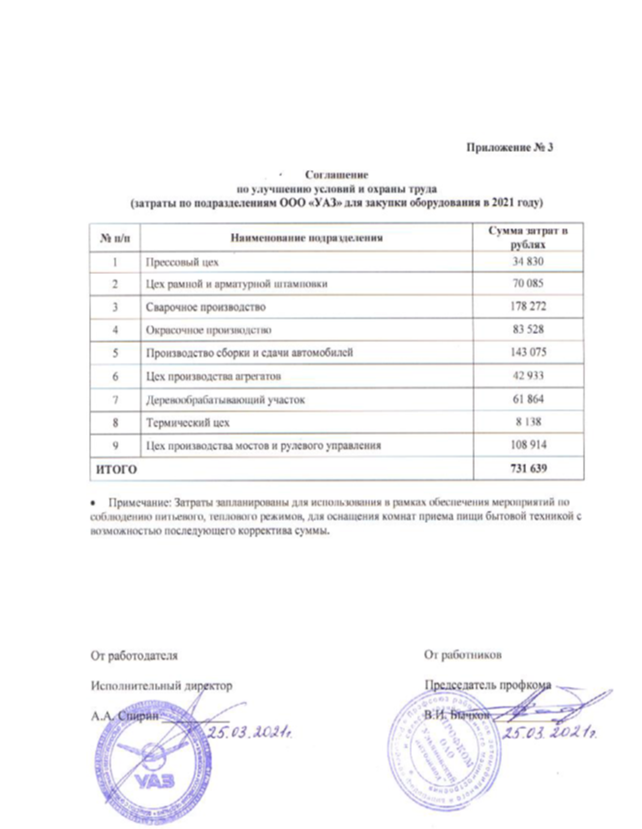                                                                                                             Приложение № 4 
Список
 профессий рабочих на выдачу зубной пасты, зубных щеток и витаминов1.	Паяльщик сварочного производства.2.	Рихтовщик кузовов, занятый рихтовкой кузовов и кабин вручную с применением оловянно-свинцового припоя.3.	Аккумуляторщик цеха внутризаводского транспорта.4.	Лудильщик горячим способом ДМП.Примечание: Выдача производится из расчета:- зубная паста - один тюбик на 2 месяца,                   - витамины – один пузырек (50 драже) в месяц,                  	- зубная щетка – одна штука на 2 месяца.Приложение № 5 

Список профессий рабочих на выдачу салфеток на технологию Аккумуляторщик цеха внутризаводского транспорта;Рихтовщик кузовов сварочного производства;Паяльщик сварочного производства;Полировщик прессового цеха, сварочного производства;Работники центральной заводской лаборатории;Контролер по термообработке департамента качества механообрабатывающего производства;Термист, кузнец на молотах и прессах, гальваник, лаборант-металлограф участка КТУ ЦТО;Лаборант химического анализа, лаборант-металлограф, лаборант по анализу формовочных и шихтовых смесей;Все работники термического цеха ДМП.Рабочие ТОиР ДМП, обслуживающие термический цех.Лаборант-металлограф департамента главного технолога; Слесарь-инструментальщик (Участок «Производство техинструмента») по обслуживанию термического цеха ДМП.Контролер кузнечно-прессовых работ.Примечание: Выдача салфеток на технологию производится из расчета 5 штук в месяц на человека Приложение № 6 
Список подразделений на выдачу спрея для ног для рабочих профессийПриложение № 7 

Виды морального и материального поощрения единовременного характера всех категорий работающих, ветеранов ООО «УАЗ» Благодарственное письмо от руководства ООО «УАЗ».Награждение Почетной грамотой ООО «УАЗ».Занесение на Доску Почета ООО «УАЗ», с выдачей свидетельства.Награждение дипломом «Лучший работник производства»Присвоение звания «Ветеран труда ООО «УАЗ».  Присвоение звания «За трудовую доблесть»Награждение Почетной грамотой Министерства промышленности и торговли РФ. Награждение Почетной грамотой Губернатора Ульяновской области. Награждение Благодарственным письмом Губернатора Ульяновской области. Награждение Почетной грамотой и Благодарственным письмом Администрацией г. Ульяновска, Администрацией Засвияжского района.Награждение Почетной грамотой Законодательного собрания. Награждение Благодарственным письмом Законодательного собрания Ульяновской областиНаграждение Почетной грамотой Министерства экономического развития и промышленности Ульяновской области.Награждение Почетной грамотой Ульяновской Городской Думы.№Наименование профессий, должностейПродолжит. дополнит.Установление сокращенного рабочего дняп/пНаименование профессий, должностейотпуска (вУстановление сокращенного рабочего дняНаименование профессий, должностейкалендарных днях)Установление сокращенного рабочего дня12341.	ДИРЕКЦИЯ ПО ПРОИЗВОДСТВУ1.	ДИРЕКЦИЯ ПО ПРОИЗВОДСТВУ1.	ДИРЕКЦИЯ ПО ПРОИЗВОДСТВУ1.	ДИРЕКЦИЯ ПО ПРОИЗВОДСТВУ1.1. ПРОИЗВОДСТВО СБОРКИ И СДАЧИ АВТОМОБИЛЕЙ1.1. ПРОИЗВОДСТВО СБОРКИ И СДАЧИ АВТОМОБИЛЕЙ1.1. ПРОИЗВОДСТВО СБОРКИ И СДАЧИ АВТОМОБИЛЕЙ1.1. ПРОИЗВОДСТВО СБОРКИ И СДАЧИ АВТОМОБИЛЕЙ1Маляр, постоянно занятый на работах с нитрокрасками кистью на участке сдачи автомобилей  72Маляр, постоянно занятый на работах с нитрокрасками пульверизатором на участке сдачи автомобилей в окрасочных камерах 14*3Слесарь механосборочных работ, постоянно занятый работой ручным пневматическим и электрическим инструментом на конвейерной сборке в поточно-массовом производстве на участках сборки кузовов, шасси, двигателей и узлов, финальной сборки автомобилей (при занятости не менее 50% рабочего времени-на участке стендовых испытаний и сдачи автомобилей  3 календарных дня) 74Электрогазосварщик, обслуживающий производство сборки и сдачи автомобилей бр.82014*1.2. ОКРАСОЧНОЕ ПРОИЗВОДСТВО1.2. ОКРАСОЧНОЕ ПРОИЗВОДСТВО1.2. ОКРАСОЧНОЕ ПРОИЗВОДСТВО1.2. ОКРАСОЧНОЕ ПРОИЗВОДСТВО1Наладчик оборудования металлопокрытия и окраски, занятый обслуживанием оборудования краскораздаточного и окрасочного участков 72Оператор окрасочно-сушильной линии и агрегата грунтования кузовов (05402) (кроме оператора на подъеме и отправке кузовов)73Рихтовщик кузовов, занятый очисткой, оплавкой кузовов автомобилей с применением свинцовых сплавов14*4Рихтовщик кузовов на линии исправления дефектов ЛКП перед сдачей автомобилей на склад75Слесарь механосборочных работ на линии исправления дефектов ЛКП перед сдачей автомобилей в отдел приемки готовой продукции36Лаборант химического анализа14*7Маляр (пульверизаторщик), работающий пульверизатором с нитрокрасками внутри камеры14*сокращенный рабочий день8Маляр (шлифовщик), работающий на подготовке поверхности под окраску14*9Маляр (подготовитель), при работе в помещении710Маляр (составитель красок), занятый на составлении красок 14*11Маляр, занятый на подвеске и съемке окрашенных деталей с конвейера712Оператор окрасочно-сушильной линии и агрегата участка финишной окраски кузовов (р.м.№15162.690, №15162.692-14А), бр.220 (р.м. 15162.675-4А)713Ведущий инженер-технолог (р.м.№15162.718-1А, №15162.719)714Электрогазосварщик, электросварщик ручной сварки, обслуживающие окрасочное производство14*15Слесарь по эксплуатации и ремонту газового оборудования, занятый ремонтом и обслуживанием газового оборудования, постоянно занятый обслуживанием стационарного газогенератора в окрасочном производстве14*16Электромонтер по ремонту и обслуживанию  электрооборудования, постоянно занятый обслуживанием газогенераторов (газовых печей)14*17Слесарь-ремонтник, занятый ремонтом и наладкой окрасочного оборудования в окрасочном производстве 718Электромонтер по ремонту и обслуживанию электрооборудования, непосредственно и постоянно занятый ремонтом и обслуживанием оборудования окрасочного производства719Слесарь по ремонту и обслуживанию систем вентиляции и кондиционирования, постоянно работающий по ремонту вентиляционных устройств в окрасочном производстве, сварочном производстве и прессовом цехе71.3. СВАРОЧНОЕ ПРОИЗВОДСТВО1.3. СВАРОЧНОЕ ПРОИЗВОДСТВО1.3. СВАРОЧНОЕ ПРОИЗВОДСТВО1Электросварщик на автоматических и полуавтоматических машинах, при работе в помещении  бр.51114*2Электросварщик на автоматических и полуавтоматических машинах, при работе в помещении  бр.111,131,141,231,331, 36114*сокращенный рабочий день 3Электросварщик на автоматических и полуавтоматических машинах бр.100 участок 0260174Газосварщик, занятый на работе в помещении бр.121,141,331 14*сокращенный рабочий день5Электросварщик ручной сварки, при работе в помещении  бр.121,13114*сокращенный рабочий день6Маркировщик бр.121,33177Паяльщик бр.151 14*8Паяльщик бр.211 14*сокращенный рабочий день9Рихтовщик кузовов, занятый очисткой, оплавкой и рихтовкой кузовов автомобилей с применением свинцовых сплавов и олова 14*сокращенный рабочий день10Рихтовщик кузовов бр.100 7сокращенный рабочий день11Слесарь механосборочных работ, постоянно занятый работой ручным пневматическим и электрическим инструментом на конвейерной сборке в поточно-массовом производстве бр.100,121,331712Правильщик вручную, постоянно занятый рихтовкой бортов и платформ7сокращенный рабочий день13Сварщик на машинах контактной (прессовой) сварки бр.100 участки 02601, 02603 714Сварщик на машинах контактной (прессовой) сварки бр.111 бр. 141 (кроме  раб. места №065.26.82); бр.211, бр.100 участок 02602 (р.м.15162.730)7сокращенный рабочий день15Испытатель на герметичность, занятый проверкой бензобаков на герметичность716Контролер сварочных работ, непосредственно занятый на пооперационном контроле на участках рихтовки, опайки и сварки кузовов и кабин автомобилей с применением свинца и олова  в сварочном производстве СГР бр.120717Наладчик сварочного и газоплазморезательного оборудования бр.210 718Электрогазосварщик, электросварщик ручной сварки, обслуживающие сварочное производство14*19Слесарь-электрик по ремонту электрооборудования, обслуживающий технологическое оборудование на участке оплавки и рихтовки кузовов, кабин сварочного производства 720Электромонтер по ремонту и обслуживанию электрооборудования сварочного производства, обслуживающий рихтовочные камеры721Электромонтер по ремонту и обслуживанию электрооборудования, слесарь-ремонтник, постоянно занятые ремонтом и обслуживанием технологического оборудования на участках оплавки и рихтовки кузовов, кабин автомобилей с применением свинцовых сплавов 722Резчик на пилах, ножовках и станках, постоянно занятый резкой труб абразивными кругами сухим способом в бр. №81114*сокращенный рабочий день23Электрогазосварщик, при работе в помещении 14*сокращенный рабочий день24Электросварщик на автоматических и полуавтоматических машинах бр. №821, при работе в помещении 725Электросварщик на автоматических и полуавтоматических машинах бр. №611, 62114*сокращенный рабочий день1.4 ПРЕССОВЫЙ ЦЕХ1.4 ПРЕССОВЫЙ ЦЕХ1.4 ПРЕССОВЫЙ ЦЕХ1.4 ПРЕССОВЫЙ ЦЕХ1Полировщик, постоянно занятый полировкой изделий абразивными кругами сухим способом (бригада №231)14*сокращенный рабочий день 2Полировщик, занятый полировкой изделий абразивными кругами сухим способом (бригада №321)7сокращенный рабочий день 3Электрогазосварщик, при работе в помещении 14*сокращенный рабочий день 4Электрогазосварщик, при работе в помещении (бр. №231)75Электрогазосварщик, при работе в помещении (бр. № 810)7сокращенный рабочий день6Слесарь - инструментальщик 7сокращенный рабочий день7Машинист крана78Слесарь механосборочных работ79Слесарь механосборочных работ (бригада №100)710Штамповщик7сокращенный рабочий день11Штамповщик (бригадир) (бригада №100)712Стропальщик на участке мойки штампов713Стропальщик на заготовительном участке7сокращенный рабочий день14Наладчик холодноштамповочного оборудования715Наладчик автоматических линий и агрегатных станков7сокращенный рабочий день16Токарь717Фрезеровщик718Начальник участка719Резчик металла на ножницах и прессах7сокращенный рабочий день20Оператор автоматических и полуавтоматических линий холодноштамповочного оборудования (бригадир)721Электрогазосварщик, электросварщик ручной сварки, обслуживающие прессовый цех бр.№ 820, №85014*22Слесарь-ремонтник, электромонтер по ремонту и обслуживанию электрооборудования, обслуживающие оборудование прессового цеха 71.5.  ЦЕХ ТЕХНОЛОГИЧЕСКОЙ ОСНАСТКИ1.5.  ЦЕХ ТЕХНОЛОГИЧЕСКОЙ ОСНАСТКИ1.5.  ЦЕХ ТЕХНОЛОГИЧЕСКОЙ ОСНАСТКИ1.5.  ЦЕХ ТЕХНОЛОГИЧЕСКОЙ ОСНАСТКИ1Газорезчик, при работе в помещении7сокращенный рабочий день 2Заточник, постоянно занятый заточкой изделий абразивными кругами сухим способом участка складского хозяйства (р.м. №15162.413, 15162.414)73Контролер кузнечно-прессовых работ, контролер по термообработке, непосредственно занятый на пооперационном контроле на КТУ74Кузнец на молотах и прессах14*сокращенный рабочий день 5Огнеупорщик, занятый на горячих работах по ремонту топок производственных печей и котлов76Резчик на пилах, ножовках и станках, постоянно занятый на резке металлических изделий абразивными кругами сухим способом14*сокращенный рабочий день7Слесарь-инструментальщик по обработке графитовых изделий 14*8Мастер КТУ (термическое отделение)79Слесарь-ремонтник на горячих участках работ (КТУ)710Термист, занятый на нагревательных печах, печах азотирования711Термист, занятый на нагревательных печах  (термисты на больших печах)7сокращенный рабочий день12Термист, занятый одновременно на нагревательных печах и селитровых ваннах (термисты на малых печах)14*сокращенный рабочий день13Фрезеровщик, оператор станков с ПУ, занятый обработкой графитовых изделий14*14Чистильщик металла, отливок, изделий и деталей, занятый очисткой дробеструйными машинами в дробеструйных камерах сухим способом14*15Шлифовщик участка технологической оснастки (р.м. №15162.526)716Шлифовщик, постоянно занятый обработкой изделий абразивными кругами сухим способом (при 100% занятости)14*17Электросварщик ручной сварки, при работе в помещении14*18Слесарь по сборке металлоконструкций719Токарь участка кузнечной оснастки, прессформ и метмоделей (р.м. №15162.566)71.5.1 УЧАСТОК ИЗГОТОВЛЕНИЯ И ЗАТОЧКИ ИНСТРУМЕНТА1.5.1 УЧАСТОК ИЗГОТОВЛЕНИЯ И ЗАТОЧКИ ИНСТРУМЕНТА1.5.1 УЧАСТОК ИЗГОТОВЛЕНИЯ И ЗАТОЧКИ ИНСТРУМЕНТА1.5.1 УЧАСТОК ИЗГОТОВЛЕНИЯ И ЗАТОЧКИ ИНСТРУМЕНТА1Заточник, постоянно занятый заточкой изделий абразивными кругами сухим способом 14*сокращенный рабочий день2Кузнец на молотах и прессах14*сокращенный рабочий день3Слесарь-инструментальщик74Токарь75Токарь по обработке абразивных изделий14*сокращенный рабочий день7Шлифовщик, постоянно занятый обработкой изделий абразивными кругами сухим способом 14*8Фрезеровщик79Формовщик абразивных изделий на бакелитовой, вулканитовой и эпоксидной связках (р.м. №184)  71.6. ЦЕХ РАМНОЙ И АРМАТУРНОЙ ШТАМПОВКИ1.6. ЦЕХ РАМНОЙ И АРМАТУРНОЙ ШТАМПОВКИ1.6. ЦЕХ РАМНОЙ И АРМАТУРНОЙ ШТАМПОВКИ1.6. ЦЕХ РАМНОЙ И АРМАТУРНОЙ ШТАМПОВКИ1Машинист крана (крановщик) бр.№860(р.м.19420.248 , .249,19420.250, 19420.251, 19420.252 ) 72Наладчик холодноштамповочного оборудования №бр120 (р.м. №19420.256 )
№бр 210 (р.м. №19420.214 )
№бр 220 (р.м. №19420.217 )№бр 410 (р.м. №19420.234 )
№бр520 (р.м. №19420.221 )
№бр 530 (р.м. №19420.224 )
№бр 540 (р.м. №19420.226 )
№бр 550 (р.м. №19420.228 )73Резчик металла на ножницах и прессах бр. №111 (р.м. №19420.254 )74Сварщик на машинах контактной (прессовой) сварки бр. №441 (р.м. №19420.247  )75Слесарь механосборочных работ бр.  №551(резьбонарезка)  (р.м.19420.230 )
 бр.  №551 (р.м.19420.229 )
 бр. № 431(р.м.19420.244) 76Стропальщик бр. №130 (19420.257) 77Чистильщик металла, отливок, изделий и деталей №бр 211 ( р.м. 19420.216 )7сокращенный рабочий день8Штамповщик бр.№221 (р.м.№33730499А), бр. №411, 431 (р.м. №116.061), бр.111 (р.м. №116.043)79Штамповщик бр. №211 (р.м. №19420.215), бр. №131, 141 (р.м. №116.048), бр.121 (р.м. №116.045), бр.251 (р.м. №116.050)7сокращенный рабочий день10Газосварщик, занятый на работе в помещении бр. №421 (р.м. №19420.243) 711Гибщик труб  бр. №411 (р.м. №19420.237) 712Наладчик сварочного и газоплазморезательного оборудования бр. №420 (р.м. №19420.239)713Правильщик вручную, занятый обработкой изделий абразивными кругами сухим способом (занятость не менее 50% рабочего времени) бр. №421 (р.м. №19420.242 )7сокращенный рабочий день14Резчик на пилах, ножовках и станках бр. №411 (р.м. №19420.254 )7сокращенный рабочий день15Сверловщик бр. №411 (р.м. №116.065) 716Сверловщик бр. №431 (р.м. №116.072) 7сокращенный рабочий день17Чистильщик металла, отливок, изделий и деталей №бр 521 (р.м. 19420.223) 718Электросварщик на автоматических и полуавтоматических машинах бр. №421 (р.м. №116.070), при работе в помещении 14*сокращенный рабочий день19Слесарь-инструментальщик бр.№760  (р.м 15162.461)720Фрезеровщик участка обслуживания оснастки бр.770  (р.м.№15162.463)721Токарь участка обслуживания оснастки  бр.770 ( р.м. №15162.462)722Шлифовщик участка обслуживания оснастки бр.770 (р.м. №15162.464, 15162.465) 723Электрогазосварщик бр.770 14*24Слесарь-ремонтникбр. №830  (р.м. №19420.261) 
бр. №880  (р.м. №19420.264)725Электромонтер по ремонту и обслуживанию электрооборудования бр. №840  (р.м. №19420.262) 
бр. №850  (р.м. №19420.263)72. СЛУЖБА ГЛАВНОГО ИНЖЕНЕРА.2.1. УПРАВЛЕНИЕ ГЛАВНОГО ЭНЕРГЕТИКА2. СЛУЖБА ГЛАВНОГО ИНЖЕНЕРА.2.1. УПРАВЛЕНИЕ ГЛАВНОГО ЭНЕРГЕТИКА2. СЛУЖБА ГЛАВНОГО ИНЖЕНЕРА.2.1. УПРАВЛЕНИЕ ГЛАВНОГО ЭНЕРГЕТИКА2. СЛУЖБА ГЛАВНОГО ИНЖЕНЕРА.2.1. УПРАВЛЕНИЕ ГЛАВНОГО ЭНЕРГЕТИКА1Водитель автомобиля, грузоподъемностью от 1,5 до 3 тонн72.1.1. ТЕПЛОСИЛОВОЙ ЦЕХ2.1.1. ТЕПЛОСИЛОВОЙ ЦЕХ2.1.1. ТЕПЛОСИЛОВОЙ ЦЕХ2.1.1. ТЕПЛОСИЛОВОЙ ЦЕХ1Машинист компрессорных установок, занятый обслуживанием поршневых и центробежных компрессоров72Машинист насосных установок, занятый обслуживанием насосных установок, водопроводных и канализационных насосных станций  (кроме обслуживающего КНС-125.1, насосную станцию технической воды 2-го подъема, КНС-84)73Слесарь-ремонтник, занятый на ремонте поршневых и центробежных компрессоров, насосов  (кроме обслуживающего локальную компрессорную станцию (ЛКС))74Электрогазосварщик, занятый на работах в помещении14*5Слесарь-ремонтник, занятый ремонтом газового оборудования76Слесарь по эксплуатации и ремонту газового оборудования, занятый  ремонтом и обслуживанием газового оборудования14*7Лаборант химического анализа, занятый проведением химических анализов с применением кислот и щелочей14*8Аппаратчик очистки сточных вод, занятый нейтрализацией обезвреживанием и очисткой промышленных и ливневых сточных вод14*9Слесарь по изготовлению узлов и деталей санитарно-технических систем, занятый обслуживанием промышленных колодцев, канализационных сетей и ловушек14*10Слесарь по изготовлению узлов и деталей санитарно-технических систем, слесарь-сантехник, занятые обслуживанием оборудования подземных и надземных теплопроводов 711Электромонтер по ремонту и обслуживанию электрооборудования, занятый ремонтом электрооборудования паросилового хозяйства  (кроме обслуживающего локальную компрессорную станцию (ЛКС))72.2. ДЕПАРТАМЕНТ СЕРВИСНОГО ОБСЛУЖИВАНИЯ ОБЩЕЗАВОДСКОГО ОБОРУДОВАНИЯ2.2. ДЕПАРТАМЕНТ СЕРВИСНОГО ОБСЛУЖИВАНИЯ ОБЩЕЗАВОДСКОГО ОБОРУДОВАНИЯ2.2. ДЕПАРТАМЕНТ СЕРВИСНОГО ОБСЛУЖИВАНИЯ ОБЩЕЗАВОДСКОГО ОБОРУДОВАНИЯ2.2. ДЕПАРТАМЕНТ СЕРВИСНОГО ОБСЛУЖИВАНИЯ ОБЩЕЗАВОДСКОГО ОБОРУДОВАНИЯ1Электрогазосварщик, обслуживающий участки прессового цеха, сварочного производства, ПСиСА и участки комплекса обслуживания, ремонта и изготовления специнструмента и оснастки бр.310, 360, 730,790 14*2Электромонтер по ремонту и обслуживанию электрооборудования и слесарь-сантехник, занятые ремонтом и обслуживания технологического оборудования на складах химического сырья, химических продуктов, нефтепродуктов и технического углерода бр.№72014*3Слесарь по эксплуатации и ремонту газового оборудования, занятый ремонтом и обслуживанием газового оборудования, в прессовом цехе, сварочном производстве бр.№92014*4Слесарь-сантехник, занятый ремонтом и обслуживанием оборудования ванн консерваций (колодцев маслоуловителей, вытяжных вентиляций)75Слесарь-сантехник, постоянно занятый обслуживанием оборудования подземных теплопроводов и водостоков (надзор и ремонт) в прессовом цехе, сварочном производстве, производстве сборки и сдачи автомобилей76Слесарь по ремонту и обслуживанию систем вентиляции и кондиционирования, постоянно работающий по ремонту вентиляционных устройств в сварочном производстве и прессовом цехе77Слесарь-инструментальщик, токарь и фрезеровщик бр 310,320,340 комплекса обслуживания, ремонта и изготовления специнструмента и оснастки 72.2.1. РЕМОНТНО-МОНТАЖНЫЙ ЦЕХ2.2.1. РЕМОНТНО-МОНТАЖНЫЙ ЦЕХ2.2.1. РЕМОНТНО-МОНТАЖНЫЙ ЦЕХ2.2.1. РЕМОНТНО-МОНТАЖНЫЙ ЦЕХ1Прессовщик-вулканизаторщик72Слесарь механосборочных работ73Электрогазосварщик74Зуборезчик75Шлифовщик76Электромонтер по ремонту обмоток и изоляции электрооборудования77Электрослесарь по ремонту электрических машин78Газорезчик79Монтажник по монтажу стальных и железобетонных конструкций710Слесарь-сантехник (р.м. №12201366А)711Электросварщик ручной сварки712Электромонтер по ремонту и обслуживанию электрооборудования713Слесарь-ремонтник72.3. ОТДЕЛ ОХРАНЫ ОКРУЖАЮЩЕЙ СРЕДЫ 2.3. ОТДЕЛ ОХРАНЫ ОКРУЖАЮЩЕЙ СРЕДЫ 2.3. ОТДЕЛ ОХРАНЫ ОКРУЖАЮЩЕЙ СРЕДЫ 2.3. ОТДЕЛ ОХРАНЫ ОКРУЖАЮЩЕЙ СРЕДЫ 1Инженер-химик лаборатории контроля промышленных выбросов и стоков, занятый анализом промвыбросов и промстоков14*2Лаборант химического анализа, занятый выполнением химических анализов по определению содержания вредных веществ в сточной воде и отбором проб промышленных  выбросов в атмосферу14*2.4. АДМИНИСТРАТИВНО-ХОЗЯЙСТВЕННЫЙ ОТДЕЛ 2.4. АДМИНИСТРАТИВНО-ХОЗЯЙСТВЕННЫЙ ОТДЕЛ 2.4. АДМИНИСТРАТИВНО-ХОЗЯЙСТВЕННЫЙ ОТДЕЛ 2.4. АДМИНИСТРАТИВНО-ХОЗЯЙСТВЕННЫЙ ОТДЕЛ 1Рабочий по благоустройству населенных пунктов (на удалении нечистот вручную), занятый очисткой нечистот и твердых  осадков из выгребных ям и ливнеприемников вручную14*3. ДЕПАРТАМЕНТ МЕХАНООБРАБАТЫВАЮЩЕГО ПРОИЗВОДСТВА 3.1. АВТОМАТНЫЙ ЦЕХ3. ДЕПАРТАМЕНТ МЕХАНООБРАБАТЫВАЮЩЕГО ПРОИЗВОДСТВА 3.1. АВТОМАТНЫЙ ЦЕХ3. ДЕПАРТАМЕНТ МЕХАНООБРАБАТЫВАЮЩЕГО ПРОИЗВОДСТВА 3.1. АВТОМАТНЫЙ ЦЕХ3. ДЕПАРТАМЕНТ МЕХАНООБРАБАТЫВАЮЩЕГО ПРОИЗВОДСТВА 3.1. АВТОМАТНЫЙ ЦЕХ1Автоматчик холодновысадочных автоматов 7сокращенный рабочий день2Наждачник, занятый обработкой изделий абразивными кругами сухим способом (занятость не менее 50% рабочего времени)73Наладчик автоматических линий и агрегатных станков бр. №230  7сокращенный рабочий день4Наладчик автоматических линий и агрегатных станков бр. №310, 320  75Наладчик автоматов и полуавтоматов 7сокращенный рабочий день6Наладчик холодноштамповочного оборудования 7сокращенный рабочий день7Оператор автоматических и полуавтоматических линий станков и установок бр. №2317сокращенный рабочий день8Оператор автоматических и полуавтоматических линий станков и установок бр. №311, 32179Оператор металлорежущих станков-автоматов 7сокращенный рабочий день10Резчик на пилах, ножовках и станках7сокращенный рабочий день11Слесарь механосборочных работ712Стропальщик713Токарь7сокращенный рабочий день14Штамповщик7сокращенный рабочий день3.2. ДЕРЕВООБРАБАТЫВАЮЩИЙ УЧАСТОК3.2. ДЕРЕВООБРАБАТЫВАЮЩИЙ УЧАСТОК3.2. ДЕРЕВООБРАБАТЫВАЮЩИЙ УЧАСТОК3.2. ДЕРЕВООБРАБАТЫВАЮЩИЙ УЧАСТОК1Заточник, занятый обработкой изделий абразивными кругами сухим способом (при занятости не менее 50% рабочего времени)72Маляр, постоянно занятый на работах с нитрокрасками кистью73Маляр, постоянно занятый на работах с нитрокрасками пульверизатором в помещении 74Наладчик деревообрабатывающего оборудования бр. №110, 21075Наладчик оборудования металлопокрытия и окраски, занятый наладкой и подготовкой агрегатов окраски и сушки 76Станочник-распиловщик, постоянно занятый на деревообрабатывающих станках (пила маятниковая, строгальный станок, круглопильный станок) в бр. №111, 2117сокращенный рабочий день3.3. ЦЕХ ПРОИЗВОДСТВА АГРЕГАТОВ3.3. ЦЕХ ПРОИЗВОДСТВА АГРЕГАТОВ3.3. ЦЕХ ПРОИЗВОДСТВА АГРЕГАТОВ3.3. ЦЕХ ПРОИЗВОДСТВА АГРЕГАТОВ1Наладчик автоматических линий и агрегатных станков бр. № 220 (кроме р.м. №19420.426), 240, 310, 320, 42072Наладчик автоматических линий и агрегатных станков бр. №220  (р.м. №19420.426)7сокращенный рабочий день3Наладчик автоматических линий и агрегатных станков бр. №530, 610, 620, 630, 64074Оператор автоматических и полуавтоматических линий станков и установок бр. №221(р.м. №19420.428, 19420.430), 241(р.м. № 19420.436), 411(р.м. № 19420.455), 421(р.м. №19420.456 по 19420.460) 7сокращенный рабочий день5Правильщик вручную бр. № 64176Оператор автоматических и полуавтоматических линий станков и установок бр. №221, 241, 311, 321, 421 (кроме: бр. №221(р.м. № 19420.428, 19420.430), 241 (р.м. № 19420.436), 411 (р.м. № 19420.455), 421(р.м. № 19420.456 по 19420.460) 77Оператор автоматических и полуавтоматических линий станков и установок бр. №531, 541, 611, 621, 631, 64178Сварщик на машинах контактной (прессовой) сварки бр. №24179Слесарь механосборочных работ, занятый  на отправке агрегатов и узлов  710Слесарь механосборочных работ, постоянно занятый обработкой изделий абразивными кругами сухим способом в шумовых камерах 14*11Слесарь механосборочных работ, постоянно занятый работой ручным пневматическим и электрическим инструментом на конвейерной сборке в поточно-массовом производстве (участок сборки агрегатов, КРК, участок сборки дисковых тормозов)73.4. ЦЕХ ПРОИЗВОДСТВА МОСТОВ И РУЛЕВОГО УПРАВЛЕНИЯ3.4. ЦЕХ ПРОИЗВОДСТВА МОСТОВ И РУЛЕВОГО УПРАВЛЕНИЯ3.4. ЦЕХ ПРОИЗВОДСТВА МОСТОВ И РУЛЕВОГО УПРАВЛЕНИЯ3.4. ЦЕХ ПРОИЗВОДСТВА МОСТОВ И РУЛЕВОГО УПРАВЛЕНИЯ1Маляр бр. №531 (р.м. №19420.331) 72Маляр бр. №531 (р.м. №19420.330, 19420.332)14*3Наладчик автоматических линий и агрегатных станков бр. №110, 130 (р.м. №19420.279, 19420.280, 19420.281, 19420.282, 19420.284, 19420.285 ,19420.286), бр. №220 (р.м. №19420.328), бр. №230 (р.м. №19420.305, 19420.306, 19420.308, 19420.309), бр. №450 (р.м. №19420.364), бр. №510 (р.м. №19420.368), бр. №350 (р.м. №19420.352), бр. №310, 320, 330, 340 (р.м. №19420.315, 19420.336, 19420.339,  19420.316, 19420.348, 19420.349, 19420.350, 19420.351)74Наладчик автоматических линий и агрегатных станков бр. №130 (р.м. №19420.283), бр. №320 (р.м. № 19420.335, 19420.337, 19420.338, 19420.340), бр. №430 (р.м. №19420.362) 7сокращенный рабочий день5Наладчик металлопокрытия и окраски бр. №550 (р.м. №19420.333)76Наладчик станков и манипуляторов с программным управлением77Оператор автоматических и полуавтоматических линий станков и установок бр. №110, 131 (р.м. №19420.277, 19420.278, 19420.290, 19420.291), бр. №211, 221 (р.м. №19420.295, 19420-296, 19420.297, 19420.298, 19420.299, 19420.300, 19420.301, 19420.302, 19420.310, 19420.311, 19420.314), бр. №321, 331 (р.м. №19420.317, 19420.320, 19420.322, 19420.347), бр. №451 (р.м. №19420.363)78Оператор автоматических и полуавтоматических линий станков и установок бр. №131 (р.м. №19420.287, 19420.288, 19420.289, 19420.292), бр. №221 (р.м. №19420.313), бр. №321, 331 (р.м. №19420.321, 19420.323, 19420.324, 19420.325, 19420.327, 19420.342, 19420.343, 19420.344, 19420.345, 19420.346), бр. №411 (р.м. №19420.354, 19420.355, 19420.356, 19420.357, 19420.359, 19420.360), бр. №511 (р.м. №19420.369, 19420.370, 19420.371, 19420.372, 19420.373, 19420.374, 19420.375, 19420.376, 19420.377, 19420.378, 19420.379, 19420.380, 19420.381)7сокращенный рабочий день9Слесарь механосборочных работ бр. №331 (р.м. №19420.318, 19420.319), бр. №521, 541 (р.м. №19420.387, 19420.389, 19420.393, 19420.394, 19420.395, 19420.396, 19420.398, 19420,403) 710Слесарь механосборочных работ бр. №311 (р.м. №19420.293, 19420.294), бр. №521, 541 (р.м. №19420.383, 19420.384, 19420.385, 19420.386, 19420.388, 19420.390, 19420.397, 19420.399, 19420.402)7сокращенный рабочий день11Слесарь механосборочных работ бр. №211 (р.м. №19420.303)14*сокращенный рабочий день12Травильщик бр. №560 (р.м. №19420.334)14*13Электросварщик на автоматических и полуавтоматических машинах бр. №421, (р.м. №19420.358, 19420.361), бр. №541 (р.м. №19420.40)1)714Электросварщик на автоматических и полуавтоматических машинах бр. №521 (р.м. №19420.382)14*сокращенный рабочий день3.5. ТЕРМИЧЕСКИЙ ЦЕХ3.5. ТЕРМИЧЕСКИЙ ЦЕХ3.5. ТЕРМИЧЕСКИЙ ЦЕХ3.5. ТЕРМИЧЕСКИЙ ЦЕХ1Корректировщик ванн бр. №350 (р.м. №116.508)14*сокращенный рабочий день2Лудильщик горячим способом бр. №311 (р.м. №116.505)14*3Наладчик оборудования и агрегатов в термообработке бр. №260 (р.м.19420.555)74Термист (на ваннах) бр. №140 (р.м. 19420.552)14*сокращенный рабочий день5Термист бр. №120 (р.м.19420.550), бр. №210 (р.м.19420.553)7сокращенный рабочий день6Термист на установках ТВЧ бр. №130 (р.м.19420.551), бр. №210 (р.м.19420.554)73.6. ИНСТРУМЕНТАЛЬНЫЙ ЦЕХ.3.6.1. УЧАСТОК РЕМОНТА И ОБСЛУЖИВАНИЯ ТЕХОСНАСТКИ3.6. ИНСТРУМЕНТАЛЬНЫЙ ЦЕХ.3.6.1. УЧАСТОК РЕМОНТА И ОБСЛУЖИВАНИЯ ТЕХОСНАСТКИ3.6. ИНСТРУМЕНТАЛЬНЫЙ ЦЕХ.3.6.1. УЧАСТОК РЕМОНТА И ОБСЛУЖИВАНИЯ ТЕХОСНАСТКИ3.6. ИНСТРУМЕНТАЛЬНЫЙ ЦЕХ.3.6.1. УЧАСТОК РЕМОНТА И ОБСЛУЖИВАНИЯ ТЕХОСНАСТКИ1Слесарь-инструментальщик (р.м. №19420.735)72Шлифовщик участка ремонта и обслуживания техоснастки73Электрогазосварщик участка ремонта и обслуживания техоснастки73.7. УПРАВЛЕНИЕ ОРГАНИЗАЦИИ ФУНКЦИОНИРОВАНИЯ ПРОИЗВОДСТВОМ ПДС3.7. УПРАВЛЕНИЕ ОРГАНИЗАЦИИ ФУНКЦИОНИРОВАНИЯ ПРОИЗВОДСТВОМ ПДС3.7. УПРАВЛЕНИЕ ОРГАНИЗАЦИИ ФУНКЦИОНИРОВАНИЯ ПРОИЗВОДСТВОМ ПДС3.7. УПРАВЛЕНИЕ ОРГАНИЗАЦИИ ФУНКЦИОНИРОВАНИЯ ПРОИЗВОДСТВОМ ПДС1Машинист брикетного пресса	7сокращенный рабочий день2Машинист крана (крановщик) 73Грузчик бр. №710 (АХУ), №910 (ПДС)74Прессовщик лома и отходов металла73.8. ЦЕХ ТЕХНИЧЕСКОГО ОБСЛУЖИВАНИЯ И РЕМОНТА ОБОРУДОВАНИЯ3.8. ЦЕХ ТЕХНИЧЕСКОГО ОБСЛУЖИВАНИЯ И РЕМОНТА ОБОРУДОВАНИЯ3.8. ЦЕХ ТЕХНИЧЕСКОГО ОБСЛУЖИВАНИЯ И РЕМОНТА ОБОРУДОВАНИЯ3.8. ЦЕХ ТЕХНИЧЕСКОГО ОБСЛУЖИВАНИЯ И РЕМОНТА ОБОРУДОВАНИЯ1Слесарь-ремонтник бр. №100, 110, 120, 140, 150, 160, 210, 230, 240, 280, 330, 360, 370, 41072Электромонтер по ремонту и обслуживанию электрооборудования бр. №100, 110, 120, 140, 150, 160, 210, 230, 240, 300, 37073Слесарь-ремонтник бр.27014*4Слесарь-сантехник бр. №27014*5Паяльщик по винипласту14*6Газовщик бр. №29014*7Огнеупорщик бр.№29014*8Электрогазосварщик бр. №270, 29014*9Электромонтер по ремонту и обслуживанию электрооборудования бр. №29014*10Слесарь-сантехник бр. №310, 640711Электрогазосварщик бр. №31014*12Электрогазосварщик бр. №38014*13Резчик на пилах, ножовках и станках бр.410714Токарь  бр.410715Фрезеровщик бр.410716Шлифовщик бр.410717Мастер по ремонту оборудования в Термическом цехе74. ДЕПАРТАМЕНТ  КАЧЕСТВА МЕХАНООБРАБАТЫВАЮЩЕГО ПРОИЗВОДСТВА4. ДЕПАРТАМЕНТ  КАЧЕСТВА МЕХАНООБРАБАТЫВАЮЩЕГО ПРОИЗВОДСТВА4. ДЕПАРТАМЕНТ  КАЧЕСТВА МЕХАНООБРАБАТЫВАЮЩЕГО ПРОИЗВОДСТВА4. ДЕПАРТАМЕНТ  КАЧЕСТВА МЕХАНООБРАБАТЫВАЮЩЕГО ПРОИЗВОДСТВА1Контролер абразивных материалов и изделий, занятый на участке «Производство техинструмента»72Контролер по термообработке, непосредственно занятый на пооперационном контроле на горячих участках работ в термическом цехе75. КУЗНЕЧНЫЙ ЦЕХ5. КУЗНЕЧНЫЙ ЦЕХ5. КУЗНЕЧНЫЙ ЦЕХ5. КУЗНЕЧНЫЙ ЦЕХ1Грузчик 72Диспетчер 73Заместитель начальника цеха по производству74Кузнец-штамповщик 14*сокращенный рабочий день5Машинист крана (крановщик), занятый на горячих участках работ14*6Наждачник, постоянно занятый зачисткой изделий абразивными кругами сухим способом (при 50%-й занятости - 7 дней)14*сокращенный рабочий день7Наладчик кузнечно-прессового оборудования 14*сокращенный рабочий день8Начальник цеха79Огнеупорщик 14*10Пирометрист 711Резчик металла на ножницах и прессах 7сокращенный рабочий день12Слесарь-инструментальщик 14*сокращенный рабочий день13Слесарь-ремонтник, занятый на горячих участках работ 714Слесарь-ремонтник, занятый на горячих участках работ: бр. №830 службы сантехника (р.м. №33418.0989А)7сокращенный рабочий день15Слесарь-сантехник 716Старший мастер службы ШИХ 717Старший мастер, мастер, занятый на горячих участках работ: термический участок (р.м. №15165.0209, 15165.0210)718Старший мастер, мастер, занятый на горячих участках работ: кузнечно-прессовый участок паровых молотов и  ГКМ№1 (р.м. №33410163, 3340164)7сокращенный рабочий день19Стропальщик, непосредственно занятый на горячих участках работ: бр. №310 (р.м. №33413.0941), 320 (р.м. №33413.0944), 380 (р.м. №33413.0944, 250 (р.м. №33411.0940)720Термист нагревательных печей и печей отжига 7сокращенный рабочий день21Чистильщик металла, отливок, изделий и деталей, занятый очисткой дробеструйными машинами в дробеструйных камерах (сухим способом) 14*сокращенный рабочий день22Электрогазосварщик 14*23Электромонтер по ремонту и обслуживанию электрооборудования, занятый обслуживанием и ремонтом электрооборудования на горячих участках работ 76. ДЕПАРТАМЕНТ ГЛАВНОГО ТЕХНОЛОГА 6. ДЕПАРТАМЕНТ ГЛАВНОГО ТЕХНОЛОГА 6. ДЕПАРТАМЕНТ ГЛАВНОГО ТЕХНОЛОГА 6. ДЕПАРТАМЕНТ ГЛАВНОГО ТЕХНОЛОГА 1Лаборант-металлограф лабораторно-исследовательского отдела (р.м. №89480508, 89480509А, 89480510А)77. ДИРЕКЦИЯ ПО КАЧЕСТВУ7.1. ДЕПАРТАМЕНТ УПРАВЛЕНИЯ КАЧЕСТВОМ7. ДИРЕКЦИЯ ПО КАЧЕСТВУ7.1. ДЕПАРТАМЕНТ УПРАВЛЕНИЯ КАЧЕСТВОМ7. ДИРЕКЦИЯ ПО КАЧЕСТВУ7.1. ДЕПАРТАМЕНТ УПРАВЛЕНИЯ КАЧЕСТВОМ7. ДИРЕКЦИЯ ПО КАЧЕСТВУ7.1. ДЕПАРТАМЕНТ УПРАВЛЕНИЯ КАЧЕСТВОМ1Водитель-испытатель, занятый вождением автомобиля на трассах77.2. ОТДЕЛ ФОРСИРОВАННЫХ ИСПЫТАНИЙ7.2. ОТДЕЛ ФОРСИРОВАННЫХ ИСПЫТАНИЙ7.2. ОТДЕЛ ФОРСИРОВАННЫХ ИСПЫТАНИЙ7.2. ОТДЕЛ ФОРСИРОВАННЫХ ИСПЫТАНИЙ1Водитель-испытатель, занятый испытанием автомобилей  на испытательных стендах в производственном помещении и вождением автомобиля на трассах77.3. ЦЕНТРАЛЬНАЯ ЗАВОДСКАЯ ЛАБОРАТОРИЯ7.3. ЦЕНТРАЛЬНАЯ ЗАВОДСКАЯ ЛАБОРАТОРИЯ7.3. ЦЕНТРАЛЬНАЯ ЗАВОДСКАЯ ЛАБОРАТОРИЯ7.3. ЦЕНТРАЛЬНАЯ ЗАВОДСКАЯ ЛАБОРАТОРИЯ1Шлифовщик, занятый непосредственно обработкой проб методами сухого шлифования и травления14*2Лаборант химического анализа, работающий по анализу с применением кислот, щелочей, органических жидкостей и непосредственно занятый на анализе чугуна, кислот и щелочей 14*3Лаборант-металлограф, занятый металлографическими анализами и обработкой проб методами  травления    14*8. ТЕХНИЧЕСКАЯ ДИРЕКЦИЯ8.1.1. УПРАВЛЕНИЕ ИСПЫТАНИЙ АВТОМОБИЛЯ8. ТЕХНИЧЕСКАЯ ДИРЕКЦИЯ8.1.1. УПРАВЛЕНИЕ ИСПЫТАНИЙ АВТОМОБИЛЯ8. ТЕХНИЧЕСКАЯ ДИРЕКЦИЯ8.1.1. УПРАВЛЕНИЕ ИСПЫТАНИЙ АВТОМОБИЛЯ8. ТЕХНИЧЕСКАЯ ДИРЕКЦИЯ8.1.1. УПРАВЛЕНИЕ ИСПЫТАНИЙ АВТОМОБИЛЯ1Модельщик по деревянным моделям, бр.№30079. ДИРЕКЦИЯ ПО ПЛАНИРОВАНИЮ И ЛОГИСТИКЕ9.1. ДЕПАРТАМЕНТ ВНУТРЕННЕЙ ЛОГИСТИКИ9.1.1.УЧАСТОК ИЗГОТОВЛЕНИЯ И РЕМОНТА ТАРЫ9. ДИРЕКЦИЯ ПО ПЛАНИРОВАНИЮ И ЛОГИСТИКЕ9.1. ДЕПАРТАМЕНТ ВНУТРЕННЕЙ ЛОГИСТИКИ9.1.1.УЧАСТОК ИЗГОТОВЛЕНИЯ И РЕМОНТА ТАРЫ9. ДИРЕКЦИЯ ПО ПЛАНИРОВАНИЮ И ЛОГИСТИКЕ9.1. ДЕПАРТАМЕНТ ВНУТРЕННЕЙ ЛОГИСТИКИ9.1.1.УЧАСТОК ИЗГОТОВЛЕНИЯ И РЕМОНТА ТАРЫ9. ДИРЕКЦИЯ ПО ПЛАНИРОВАНИЮ И ЛОГИСТИКЕ9.1. ДЕПАРТАМЕНТ ВНУТРЕННЕЙ ЛОГИСТИКИ9.1.1.УЧАСТОК ИЗГОТОВЛЕНИЯ И РЕМОНТА ТАРЫ1Маляр, постоянно занятый на работах с нитрокрасками пульверизатором (участок ремонта и изготовления тары)14*2Электрогазосварщик, занятый на работах на участке ремонта и изготовления тары14*сокращенный рабочий день3Слесарь-ремонтник, постоянно совмещающий работу с электрогазорезкой и прихваткой79.1.2. ВСПОМОГАТЕЛЬНЫЕ СКЛАДЫ9.1.2. ВСПОМОГАТЕЛЬНЫЕ СКЛАДЫ9.1.2. ВСПОМОГАТЕЛЬНЫЕ СКЛАДЫ9.1.2. ВСПОМОГАТЕЛЬНЫЕ СКЛАДЫ1Машинист крана (крановщик), обслуживающий склады обеспечения дочерних обществ (р.м.74200.0555, 74200.0563)72Газорезчик, постоянно занятый газовой резкой стальных изделий (р.м. 74200.0562)7сокращенный рабочий день9.1.3. ЦЕХ ОБЕСПЕЧЕНИЯ ОСНОВНОГО ПРОИЗВОДСТВА9.1.3. ЦЕХ ОБЕСПЕЧЕНИЯ ОСНОВНОГО ПРОИЗВОДСТВА9.1.3. ЦЕХ ОБЕСПЕЧЕНИЯ ОСНОВНОГО ПРОИЗВОДСТВА9.1.3. ЦЕХ ОБЕСПЕЧЕНИЯ ОСНОВНОГО ПРОИЗВОДСТВА1Грузчик, работающий на эл.тягаче, складов 118, 011 (р.м. 15162.166 ), склада 130 (р.м. 15162.70, 15162.112)72Грузчик, занятый на вывозе мусора, склада 130 (р.м. 15162.71)79.1.4. ЦЕХ ВНУТРИЗАВОДСКОГО ТРАНСПОРТА9.1.4. ЦЕХ ВНУТРИЗАВОДСКОГО ТРАНСПОРТА9.1.4. ЦЕХ ВНУТРИЗАВОДСКОГО ТРАНСПОРТА9.1.4. ЦЕХ ВНУТРИЗАВОДСКОГО ТРАНСПОРТА1Аккумуляторщик, занятый на ремонте и зарядке кислотных аккумуляторов14*2Аккумуляторщик, занятый на ремонте и зарядке кислотных аккумуляторов (16022.004-16022.005)73Водитель автомобиля, автопогрузчика, грузоподъемностью свыше 3-х тонн (кроме р.м.15162.285, 15162.286, 15162.287, 15162.288, 15162.289, 15162.294, 15162.295, 15162.298, 15162.299, 15162.312, 15162.313, 15162.182, 15162.185, 15162.186, 15162.270,15162.290, 15162.291 р.м. 51-72, р.м. 79, 16022.059,16022.068, 16022.159-16022.171, 16022.173-16022.175, 16022.177-16022.183, 16022.186-16022.189, 16022.191-16022.195, 16022.197-16022.198 )14*4Водитель автомобиля (р.м. 16022.121, 16022.172, 16022.176, 16022.184-16022.185,16022.190, 16022.196, 16022.199)75Водитель  автопогрузчика, грузоподъемностью свыше 3-х тонн (р.м. 15162.183, 16022.056-16022.058, 16022.060-16022.067,16022.069-16022.084)76Водитель электропогрузчика, обслуживающий сварочное производство, центральные склады (р.м. 15162.300, 15162.301, 15162.077, 15162.140, 15162.142, 15162.180,15162.264)77Слесарь по топливной аппаратуре, занятый ремонтом  топливной аппаратуры непосредственно на дизелях78Слесарь по ремонту автомобилей, занятый ремонтом двигателей, моторов и карбюраторов, работающих на этилированном бензине, при работе в помещении14*9Слесарь по ремонту автомобилей (р.м.16022.008, 16022.009, 16022.010, 16022.014. 16022.026, 16022.027)710Слесарь по ремонту и обслуживанию перегрузочных машин (р.м.16022.017)711Слесарь-сантехник, постоянно занятый обслуживанием оборудования подземных теплопроводов и водостоков 712Слесарь-ремонтник (р.м.16022.202)713Тракторист (р.м.16022.114-16022.115) 714Токарь (р.м.16022.021)715Шлифовщик, постоянно занятый обработкой изделий абразивными кругами сухим способом14*16Электрогазосварщик, занятый на работах в помещении14*17Электрогазосварщик (р.м.16022.006)718Электрогазосварщик (р.м.16022.019, 16022.203)7Сокращенный рабочий день19Электромонтер по ремонту и обслуживанию электрооборудования720Транспортировщик в литейном производстве (р.м.16022.085)7Сокращенный рабочий день21Транспортировщик в литейном производстве (р.м.16022.107)79.1.5. ЦЕХ ОТГРУЗКИ ЗАПАСНЫХ ЧАСТЕЙ9.1.5. ЦЕХ ОТГРУЗКИ ЗАПАСНЫХ ЧАСТЕЙ9.1.5. ЦЕХ ОТГРУЗКИ ЗАПАСНЫХ ЧАСТЕЙ9.1.5. ЦЕХ ОТГРУЗКИ ЗАПАСНЫХ ЧАСТЕЙ1Грузчик участка комплектации з/частей и SKD. DKD комплектов, бр. №200 (р.м. №76002.0669А, 76002.0670А,76002.0671А,76002.0672А,76002.0675, 76001.0682А,76001.0683А)72Укладчик – упаковщик участка комплектации з/частей и SKD, DKD комплектов,  бр.300 (р.м. № 76002.0676А, 76002.0677А,76001.0684А,76001.0685А) 79.2. ДЕПАРТАМЕНТ ПЛАНИРОВАНИЯ9.2. ДЕПАРТАМЕНТ ПЛАНИРОВАНИЯ9.2. ДЕПАРТАМЕНТ ПЛАНИРОВАНИЯ9.2. ДЕПАРТАМЕНТ ПЛАНИРОВАНИЯ1Кладовщик, занятый работой в складах химикатов и ГСМ (бензин, сольвент, растворитель) ОП72Распределитель работ бр.230 ОП73Грузчик, бр.№910 ОП74Кладовщик ЦРиАШ75Грузчик ЦРиАШ76Грузчик бр. №950 Арматурного комплекса (р.м. №116.051, 116.052, 116.053, 116.054)77Кладовщик бр. №810 (р.м.№116.032), 910 (р.м.№116.038) 78Кладовщик, обслуживающий прессовое производство (р.м.№15162.592, 065.25.062)	7Наименование подразделенийНорма выдачиСварочное производство100 грамм в месяц на теплый период года, с мая по сентябрь.Окрасочное производство100 грамм в месяц на теплый период года, с мая по сентябрь.Производство сборки и сдачи автомобилей100 грамм в месяц на теплый период года, с мая по сентябрь.Прессовый цех100 грамм в месяц на теплый период года, с мая по сентябрь.Департамент механообрабатывающего производства100 грамм в месяц на теплый период года, с мая по сентябрь.Кузнечный цех100 грамм в месяц на теплый период года, с мая по сентябрь.Цех штамповки и производства рам100 грамм в месяц на теплый период года, с мая по сентябрь.Департамент сервисного обслуживания общезаводского оборудования100 грамм в месяц на теплый период года, с мая по сентябрь.Дирекция по качеству100 грамм в месяц на теплый период года, с мая по сентябрь.Техническая дирекция100 грамм в месяц на теплый период года, с мая по сентябрь.Департамент по развитию продукта100 грамм в месяц на теплый период года, с мая по сентябрь.Управление главного механика100 грамм в месяц на теплый период года, с мая по сентябрь.Административно-хозяйственный отдел100 грамм в месяц на теплый период года, с мая по сентябрь.Управление главного энергетика100 грамм в месяц на теплый период года, с мая по сентябрь.Ремонтно-монтажный цех100 грамм в месяц на теплый период года, с мая по сентябрь.Теплосиловой цех100 грамм в месяц на теплый период года, с мая по сентябрь.Цех отгрузки запасных частей100 грамм в месяц на теплый период года, с мая по сентябрь.Участок изготовления и ремонта тары 100 грамм в месяц на теплый период года, с мая по сентябрь.Вспомогательные склады100 грамм в месяц на теплый период года, с мая по сентябрь.Цех обеспечения основного производства100 грамм в месяц на теплый период года, с мая по сентябрь.Цех внутризаводского транспорта100 грамм в месяц на теплый период года, с мая по сентябрь.Участок железнодорожных перевозок100 грамм в месяц на теплый период года, с мая по сентябрь.